за јавну набавку добра у отвореном поступку јавне набавкеЈН број 5/2018НАБАВКА ХЕМИЈСКИХ СРЕДСТАВА И ОСТАЛОГ МАТЕРИЈАЛА ЗА ОДРЖАВАЊЕ ХИГИЈЕНЕНа основу члана 32. и 61. Закона о јавним набавкама (Сл. гласник РС бр. 124/2012, 14/2015  и 68/2015), члана 2. Правилника о обавезним елементима конкурсне документације у поступцима јавцних набавки и начину доказивања испуњености услова (Сл. гласник РС бр. 86/2015), Одлуке о покретању поступка јавне набавке ЈН број 431–3 од 23.04.2018. године и Решења о образовању комисије за јавну набавку ЈН број 431–4 од 23.04.2018. године, припремљена је:КОНКУРСНА ДОКУМЕНТАЦИЈАу отвореном поступку јавне набавке за добра  ЈН број 5/2018- набавка  хемијских средстава и осталог материјала за одржавање хигијенеКонкурсна документација садржи:УКУПАН БРОЈ СТРАНА:75НАПОМЕНА: Приликом израде понуде, молимо да предметну Конкурсну документацију детаљно проучите и у свему поступите по њој.За додатне информације и објашњења, потребно је да се благовремено обратите наручиоцу.Комуникација у поступку јавне набавке вршиће се у складу са чланом 20. Закона. Заинтересована лица у вези предметне набавке комуникацију врше искључиво са члановима комисије за јавну набавку и на начин, адресу, електронску пошту и бројеве телефакса одређене овом конкурсном документацијом.Тражење додатних информација и појашњења телефоном није дозвољено.Наручилац  ће у складу са чланом 63. став 1. Закона све измене и допуне Kонкурсне документације објавити на Порталу Јавних набавки www.portal.ujn.gov.rs, сајту Јавних набавки МО и МС www.nabavke.mod.gov.rs  и на интернет страници ВУ „Тара“ www.hotelitara.mod.gov.rs, Заитересована лица дужна су да се информишу о предметном поступку преко Портала јавних набавки, сајту Јавних набавки МО и ВС и интернет страници наручиоца како би благовремено били обавештени о изменама, допунама и појашњењима Kонкурсне документације,  јеру складу са чланом 63. став 2. и 3. Закона, наручилац ће, одлуку о додели уговора, као и евентуалне додатне информације или појашњења у вези са припремањем понуде, објавити на Порталу јавних набавки.I  ОПШТИ ПОДАЦИ О ЈАВНОЈ НАБАВЦИ1. ПОДАЦИ О НАРУЧИОЦУНаручилац: РСМО Војна установа „Тара“ Бајина Башта,Адреса: 31250 Бајина Башта,Интернет страница: www.hotelitara.mod.gov.rs,ПИБ:108341411,МБ:17864963,Шифра делатности: 55110,Управа за трезор: 840-1180664-91.2. ВРСТА ПОСТУПКА ЈАВНЕ НАБАВКЕПредметна јавна набавка се спроводи у отвореном  поступку,у складу са чланом 32. став 1. Закона о јавним набавкама ( „Службени гласник РС“ бр:124/2012), и осталим подзаконским актима којима се уређују поступци јавних набавки.3. ПРЕДМЕТ ЈАВНЕ НАБАВКЕПредмет јавне набавке број 5/2018 су добра: Хемијска средства и остали материјал за одржавање хигијене. Јавна набавка је планирана у Плану набавки у делу који се односи на јавне набавке (акт Дирекције за туризам и услуге стандарда, број 27-5 од 25.01.2018. године) под редним бројем 1.1.4.6. ЦИЉ ПОСТУПКАПоступак јавне набавке се спроводи ради закључења уговора о јавној набавци.7. KОМУНИКАЦИЈАПонуђач доставља сва писмена у вези са предметном јавном набавком у складу са чланом 20. Закона. Писмена која се непосредно предају достављају се у РСМО Војну установу „Тара“ Бајина Башта, 31250 Бајина Башта, спрат I, канцеларија Групе за кадровске, правне и опште послове, радним данима у времену од 08.00 до 15.00 часова.8. КОНТАКТконтакт особа: ДушкоМилошевић, радним данимау времену од 08.00 до 12.00 часова,факс:  031/593-559; mail adresa: javnenabavke.vutara@mod.gov.rs  komercijala.vutara@mod.gov.rs;радни дани наручиоца: од понедељка до петка.Понуда се сматра благовременом ако је достављена  у  РСМО Војну Установу „Тара“ Бајина Башта, 31250 Бајина Башта на Калуђерским барама, спрат I, канцеларија Групе за кадровске, правне и опште послове, предата до 12.00 часова дана 28.05.2018. године.Јавно отварање понуда обавиће се по редоследу пријема понуда, истог дана по истеку рока за подношење понуда у просторијама Наручиоца:РСМО ВУ „Тара“ Бајина Башта, 31250 Бајина Башта.У поступку отварања понуда могуа ктивно учествовати само овлашћени представници понуђача. Представници понуђача дужни су да пре почетка отварања понуда Комисији за јавну набавку предају писмена овлашћења за учешће у поступку отварања понуда, које гласи на особе која присуствује отварању понуда, а које је оверено потписом и печатом законског заступника понуђача. У противном исти наступају као јавност и не могу предузимати активне радње у поступку отварања понуда. Писано овлашћење мора имати, деловодни број, печат и потпис овлашћеног лица.9.РОК ЗА ДОНОШЕЊЕ ОДЛУКЕ Одлука о додели уговора биће донета у року од 25 (двадесетпет) дана од дана отварања понуда, с тим да уколико буду сложеније понуде рок се може продужити.У случајевима из чл. 109. ЗЈН, Наручилац ће донети одлуку о обустави поступка.II  ПОДАЦИ О ПРЕДМЕТУ ЈАВНЕ НАБАВКЕ1. ПРЕДМЕТ ЈАВНЕ НАБАВКЕПредмет јавне набавке број 5/2018 су добра: Хемијска средства и остали материјал за одржавање хигијене.2. НАЗИВ И ОЗНАКА ИЗ ОПШТЕГ РЕЧНИКА НАБАВКЕ  39800000-Средства за хигијену3. ОПИС ПРЕДМЕТА ЈАВНЕ НАБАВКЕПредмет ове јавне набавке је потрошни материјал и то производи за личну хигијену чишћење и одржавање објекта ВУ „Тара“  Бајина Башта.Квалитет тражених добара оквирно наведених у спецификацији из ове Конкрусне документације мора у свему, најмање, одговарати траженим карактеристикама.Понуде које не испуњавају тражене услове биће одбијене.Одабрани  Испоручилац биће дужан да врши испоруку благовремено, квалитетно у складу са правилима струке из области, добрим пословним обичајима и пословном етиком. Испорука добара која су предмет овог уговора вршиће се сукцесивно радним данима у времену од 07.00 ч  до 14.00 ч.Количину и динамику испоруке одређује Наручилац усменим или писменим захтевом лица овлашћеног за набавку.  Будуће уговорне стране ће се  сагласити да су укупне количине предметних добара, орјентационе, и одређене су на основу досадашње потрошње, тако да Наручилац задржава право да одступи од процењених количина из техничке спецификације с тим што укупно поручене количине не могу бити веће од нивоа средстава која су за ову намену одобрена  финасијским планом Наручиоца. Из наведеног произилази  да  Наручилац није у обавези да преузме уговорене количине уколико за то не буде постајала потреба, нити уговорене, а неиспоручене количине могу бити основ за евентуална потраживања и одштетне захтеве Испоручиоца, према Наручиоцу.Испоручилац се обавезује  да обезбеди могућност замене уговорених количина предметних добара, тако што ће исти, испоручивати наведена добра  за чијом потрошњом постоји већа потреба а све у оквиру средстава која су за ову намену одобрена финасијским планом, без предходног анексирања уговора.Уколико се током реализације овог Уговора јави потреба за неким од артикала који нису наведени у оквиру техничке спецификације, Испоручилац је дужан да исте прибави по тржишним ценама а све у оквиру средстава која су за ову намену одобрена финасијским планом Наручиоца. Наручилац  ће од Испоручиоца пре испоруке  затражити понуду како би ценио дали је  иста на упоредивом тржишном нивоу. Наручилац задржава право да изврши упоређивање цене и уколико постоји велико/знатно одступање у нивоу понуђене  са упоредним тржишном ценом Наручилац ће  да тражити /захтевати  усаглашавање истих, и тек након тога може доћи до релизације предметне набавке, без предходног анексирања уговора.Испоручилац је дужан да добра испоручује у оргиналном паковању на одговарајући начин, и то у појединачној или збирној амбалажи која омогућава употребу и штити квалитет средстава, са оригиналном декларацијом и са јасном ознаком рока употребе. Декларација или упутство мора бити на српском језику. Добра која су штетна по здравље људи и са којима треба пажљиво поступати морају имати одговарајућа тетсктуална упозорења или симболе.III Техничке карактеристике (спецификације),количина и опис добра, квалитет истог, грешке у квалитету и рекламација, гаранција, мере заштите,  места и начин испоруке,  ВрстаХемијска средства и остали материјал за одржавање хигијене.Техничке карактеристике (спецификације),Понуђачи су дужни да доставе  уз понуду Декларацију добара са свих позиција из Обрасца понуде и структуре цене ( техничке спецификације).Понуђачи су дужни да доставе уз понуду Узорке за одговарајућа добра  и  добaра са позиција из Обрасца понуде и структуре цене ( техничке спецификације) под редним бројевима:1,2,4,5,6,7,8,9,10,11,12,13,14,15,18,20,21,22,23,24,25,26,27,30,31,32,33,34,35,36,37,38,39,40,41,42,43,44,45,46,47,48,49,50,53,54,55,56,57,58,59,60,61,62,63,64,65,66,67,68,69,70,73,74,76,88,89,91,92,93,94,95,98,99,100,101,102,104,105,106,127,128,19,130,131,132,133,134,135,136,137,138 и 139.Понуђачи су дужни да доставе уз понуду Безбедносни лист за добра са позиција из Обрасца понуде и структуре цене (техничке спецификације) под редним бројевима:30,31,32,33,34,35,37,46,47,48,49,50,53,54,55,56,57,58,62,65,68,70,101,126,127,128,129,130,131,132,133,134,135,136,137,138 и 139.Понуђачи су дужни да доставе уз понуду Решења о упису у привремену листу биоцидних производа  за добра са позиција из Обрасца понуде и структуре цене          ( техничке спецификације) под редним бројевима: 28,52,59,60,61 и 94.Понуђачи су дужни да доставе уз понуду Извештај о биоразградивости  за добра са позиција из Обрасца понуде и структуре цене ( техничке спецификације) под редним бројевима: 86,117,118,119,120 и 121.Сваки достављени узорак мора бити видно обележен називом понуђача и редним бројем добра из Образца понуде ( техничке спецификације) , за које се као узорак доставља одговарајући производ.Сваки достављени узорак мора да испуњава све техничке карактеристике наведене у спецификацији. Уколико достављени узорци нису захтеваних техничких карактеристика, понуда ће бити одбијена као неприхватљива. Понуде уз које нису приложени узорци биће одбијене као неприхвратљиве.Понуђач је у обавези да уз узорке достави и Списак достављених узорака у којој ће бити садржан редни број узорка у спецификацији, назив узорка и редни број добра из  Обрасца понуде и структуре цене ( техничке спецификације) за које се узорак подноси.Понуђачи су  дужни да уз понуду  за добара  са позиција из Обрасца понуде и структуре цене (техничке спецификације) под редним бројевима:1,2,4,5,6, 7,8,9,10,11,12,13,14,15,18,20,21,22,23,24,25,26,27,30,31,32,33,34,35,36,37,38,39,40,41, 42,43,44,45,46,47,48,49,50,53,54,55,56,57,58,59,60,61,62,63,64,65,66,67,68,69,70,71,72,73,74,75,76,77,88,89,91,92,93,94,95,98,99,100,101,102,103,104,105,106,126,127,128,19,130,131,132,133,134,135,136,137,138 и 139, доставе доказ о усаглашености добара - атест, уверење о здравстевној исправности у складу са одредбама Закона о здравственој исправности животних намирница и предмета опште употребе и Правилника о условима у погледу здравствене исправности предмета опште употребе који се могу стављати у промет и сл.), односно доказ којим доказује да је понуђено добро одговарајуће добро. Понуде без комплетних наведених прилога (декларација, узорака, извештаја, решења, безбедносних листова и доказа о усаглашености добара) биће одбијене као неприхватљиве.Анализе и докази не смеју бити старији од 6 (шест) месеци од дана објављивања позива за подношење понуда.Понуда понуђача која не садржи доказ за одговарајућа добра сматраће се неприхватљивом.Узорци понуђача коме буде додељен уговор у овом поступку јавне набавке се не враћају до окончања уговора.Остали понуђачи могу преузети достављене узорке у року од 30(тридесет) дана од дана истека законског рока за подношење захтева за заштиту права у овом поступку јавне набавке, односно до окончања поступка.Понуђач коме буде додељен уговор у овом поступку јавне набавке дужан је да пре потписивања уговора за сваки течни и прашкасти производ достави: Извештај о испитивању са стручним мишљењем акредитоване лабораторије, усаглашен са одредбама Закона о здравственој исправности животних намирница и предмета опште употребе и осталим прописима из области која је предмет јавне набавке или Решење о упису у регистар хемикалија издат од стране надлежног Министарства. За биоцидне производе потребно је доставити и Одобрење за стављање биоцидног производа у промет издато од стране акредитоване лабораторије или Решење о упису биоцидног производа у Привремену листу биоцидних производа. Наручилац задржава право да на свака три месеца захтева од испоручиоца достављање наведених доказа ради утврђивања здравствене исправности испоручених проивода.Квалитет испоруке добараИспоручилац ће бити дужан да добра која су предмет овог уговора, испоручи према траженим условима и квалитетима  из конкурсне документације,  а по одредбама следећих закона :Закона о здравственој исправности предмета опште употребе („Сл.гласник РС“ бр.92/2011);Закона о биоцидним производима („Сл. гласник РС“ бр. 36/09, 88/10, 92/11 и 25/15)Закона о хемикалијама (Сл.Гласник РС“ бр. 36/09 и 88/10);Закона о општој безбедности производа („Службени гласник РС“ бр. 41/2009); и прописа из Праваилника о садржају безбедносног листа („Сл.Гласник РС“ бр.100/11) Грешке у квалитету и рекламацијаДобра која су предмет овог уговора морају у погледу квалитета задовољити важеће стандарде и услове у погледу здравствене исправности и безбедности.Квантитативни и квалитативни пријем наведених добара вршиће се у складиштеном делу  објекта Наручиоца уз присуство представника Испоручиоца. Приликом примопредаје, представник Наручиоца дужан је да испоручена добра на уобичајан начин прегледа и у случају да се утврди да стварно стање не одговара по количини или квалитету, Наручилац је дужан да рекламацију записнички констатује и исту достави Испоручиоцу одмах, а најкасније у року од 3 (три) дана од дана пријема добара.Испоручилац се обавезује да недостајућа или неквалитетна (оштећена) добра замени другим, односно исправним у року од 3 (три) дана од дана пријама рекламације.случају да се након примопредаје покаже неки недостатак који се није могао открити у моменту квантитативног и квалитативног пријема добара, Наручилац ће записнички рекламацију доставити Испоручиоцу одмах, а најкасније у року од 3 (три) дана од дана утврђивања недостатака.Испоручилац се обавезује да одмах, а најкасније у року од 3 (три) дана по пријему рекламације отклони недостатке или рекламирана добра замени исправним.ГаранцијаИспоручилац је дужан да гарантује за квалитет испоручених добара у складу са карактеристикама датим у спецификацијама, потврђујући својим потписом на документима садржаним у Конкурсној документацији. За сва добра приликом испоруке морају бити приложене прописане декларације, сертификати, атести или упутства за употребу, потврде о исправности, уколико је прописима одређено њихово обавезно издавање.Испоручилац одговара за недостатак који је настао у гарантном року уз прописане услове складиштења и чувања артикала.Наручилац је дужан да у периоду гарантног рока за сваки утврђени недостатак сачини комисијски записник, који се доставља Испоручиоцу са захтевом за замену добара  код којих је дошло до недостка. Испоручилац је обавезан да уколико Наручилац захтева,у замену за добра код којих је дошло до квара, испоручи истом о свом трошку иста или друга условна добра у року од 3 (три) дана. У случају да Испоручилац не испоручи иста или друга условна добра, рачун за наведену испоруку ће му се умањити за испоручена добра у количини коју је требао а није испоручио на име замене због утврђеног недостатка у гарантном року, у противном Наручилац задржава право да раскине уговор и да реализује финасијско средство обезбеђења за извршење уговорених обавеза.Мере заштитеИспоручилац је дужан да приликом испоруке добара примењује све потребне мере заштите у складу са законским одредбама:Закона о општем управном поступку („Сл.лист СРЈ“,бр.33/97 и 31/2001 и „Сл. гласник РС“, бр.30/2010;Закон о облигационим односима („Сл.лист СФРЈ“, бр.29/78, 39/85, 45/89 – УСЈ и 57/89,“ Сл.лист СРЈ“, бр.31/93 и 44/99-др. пропис;Закона о безбедности и здрављу на раду („Сл. гласник РС“ бр. 101/2005 и 91/2015);Закона о заштити потрошача („Службени гласник РС“ бр. 62/2014 и 6/2016-др.Закон).IV  УСЛОВИ ЗА УЧЕШЋЕ У ПОСТУПКУ ЈАВНЕ НАБАВКЕ ИЗ ЧЛ. 75. И 76. ЗЈН И УПУТСТВО КАКО СЕ ДОКАЗУЈЕ ИСПУЊЕНОСТ ТИХ УСЛОВАОБАВЕЗНИ УСЛОВИУ поступку предметне јавне набавке понуђач мора да докаже да испуњава обавезне услове за учешће, дефинисане чл. 75. Закона, а испуњеност обавезних услова за учешће у поступку предметне јавне набавке, доказује на начин дефинисан у следећој табели, и то:ДОДАТНИ УСЛОВИПонуђач који учествује у поступку предметне јавне набавке мора испунити додатне услове за учешће у поступку јавне набавке, дефинисане овом конкурсном документацијом,а испуњеност додатних услова понуђач доказује на начин дефинисан у наредној табели, и то:Понуда понуђача који не докаже да испуњава наведене обавезне из додатне услове из ова два обрасца, биће одбијена као неприхватљива.УПУТСТВО КАКО СЕ ДОКАЗУЈЕ ИСПУЊЕНОСТ УСЛОВАИспуњеност обавезних услова за учешће у поступку предметне јавне набавке наведних у табеларном приказу обавезних услова под редним бројем 1, 2, 3 и 4., у складу са чл. 77. ст. 4. ЗЈН, понуђач доказује достављањем ИЗЈАВЕ (Образац 5. у поглављу VI ове конкурсне документације),којом под пуном материјалном и кривичном одговорношћу потврђује да испуњава услове за учешће у поступку јавне набавке из чл. 75. ст. 1. тач. 1) до 4.), чл. 75. ст. 2. ЗЈН, дефинисане овом конкурсном документацијом.Уколико понуђач подноси понуду са подизвођачем, у складу са чланом 80. ЗЈН, подизвођач мора да испуњава обавезне услове из члана 75. став 1. тач. 1) до 5.), чл.75 ст.2.ЗЈН. У том случају понуђач је дужан да за подизвођача достави ИЗЈАВУ подизвођача (Образац 6 и 11. у поглављуVI ове конкурсне документације), потписану од стране овлашћеног лица подизвођача и оверену печатом. Уколико понуду подноси група понуђача, сваки понуђач из групе понуђача мора да испуни обавезне услове из члана 75. став 1. тач. 1.) до 5),чл.75 ст.2. ЗЈН, а додатне услове испуњавају заједно. У том случају ИЗЈАВА (Образац 7 и 11. у поглављуVI ове конкурсне документације), мора бити потписана од стране овлашћеног лица сваког понуђача из групе понуђача и оверена печатом. Саставни део заједничке понуде је споразум којим се понуђачи из групе међусобно и према наручиоцу обавезују на извршење јавне набавке, а који садржи:податке о члану групе који ће бити носилац посла, односно који ће поднети понуду и који ће         заступати групу понуђача пред наручиоцем;опис послова сваког од понуђача из групе понуђача у извршењу уговора.Понуђачи који поднесу заједничку понуду одговарају неограничено солидарно према наручиоцу.Наручилац ће пре доношења одлуке о додели уговора да затражи од понуђача, чија је понуда оцењена као најповољнија, да достави копију доказа о испуњености услова, а може и да затражи на увид оригинал или оверену копију свих или појединих доказа о испуњености услова. Ако понуђач у остављеном, примереном року који не може бити краћи од 5(пет) дана, не достави тражене доказе, наручилац ће његову понуду одбити као неприхватљиву.Уколико Наручилац буде захтевао достављање доказа о испуњености обавезних и додатних услова за учешће у поступку предметне јавне набавке (свих или појединих доказа о испуњености услова), понуђач ће бити дужан да их достави.Уколико је доказ о испуњености услова електронски документ, понуђач доставља копијуелектронског документа у писаном облику, у складу са законом којим се уређује електронски документ, осим уколико подноси електронску понуду када се доказ доставља у изворном електронском облику.Ако се у држави у којој понуђач има седиште не издају тражени докази, понуђач може, уместо доказа, приложити своју писану изјаву, дату под кривичном и материјалном одговорношћу оверену пред судским или управним органом, јавним бележником или другим надлежним органом те државе.Наведена изјава мора бити преведена на српски језик од стране овлашћеног судског тумача.Ако понуђач има седиште у другој држави, Наручилац може да провери да ли су документи којима понуђач доказује испуњеност тражених услова издати од стране надлежних органа те државе.Испоручилац је дужан да без одлагања писмено обавести Наручиоца о било којој промени у вези са испуњеношћу услова из поступка јавне набавке, која наступи до доношења одлуке, односно закључења уговора, односно током важења уговора о јавној набавци и да је документује на прописани начин.ОБАВЕЗНИ УСЛОВИОбавезни докази који су прописани чланом 75. ст. 1.тач. 1.до тач.4. ЗЈН,а који се у овом поступку јавне набавке доказују путем напред наведене изјаве су:Чл. 75. ст. 1. тач. 1.) Закона, услов под редним бројем 1. наведен у табеларном приказу обавезних услова – Доказ:Правна лица: Извод из регистра Агенције за привредне регистре, односно извод из регистра надлежног привредног суда; Предузетници: Извод из регистра Агенције за привредне регистре, односно извод из одговарајућег регистра.Чл. 75. ст. 1. тач. 2.) Закона, услов под редним бројем 2. наведен у табеларном приказу обавезних услова – Доказ:Правна лица: 1) Извод из казнене евиденције, односно уверењe основног суда на чијем подручју се налази седиште домаћег правног лица, односно седиште представништва или огранка страног правног лица, којим се потврђује да правно лице није осуђивано за кривична дела против привреде, кривична дела против животне средине, кривично дело примања или давања мита, кривично дело преваре. Напомена: Уколико уверење Основног суда не обухвата податке из казнене евиденције за кривична дела која су у надлежности редовног кривичног одељења Вишег суда, потребно је поред уверења Основног суда доставити и УВЕРЕЊЕ ВИШЕГ СУДА на чијем подручју је седиште домаћег правног лица, односно седиште представништва или огранка страног правног лица, којом се потврђује да правно лице није осуђивано за кривична дела против привреде и кривично дело примања мита; 2) Извод из казнене евиденције Посебног одељења за организовани криминал Вишег суда у Београду, којим се потврђује да правно лице није осуђивано за неко од кривичних дела организованог криминала; 3) Извод из казнене евиденције, односно уверење надлежне полицијске управе МУП-а, којим се потврђује да законски заступник понуђача није осуђиван за кривична дела против привреде, кривична дела против животне средине, кривично дело примања или давања мита, кривично дело преваре и неко од кривичних дела организованог криминала (захтев се може поднети према месту рођења или према месту пребивалишта законског заступника). Уколико понуђач има више законских заступника дужан је да достави доказ за сваког од њих. Предузетници и физичка лица: Извод из казнене евиденције, односно уверење надлежне полицијске управе МУП-а, којим се потврђује да није осуђиван за неко од кривичних дела каочлан организоване криминалне групе, да није осуђиван за кривична дела против привреде, кривична дела против животне средине, кривично дело примања или давања мита, кривично дело преваре (захтев се може поднети према месту рођења или према месту пребивалишта).Докази не могу бити старији од два месеца пре отварања понуда.Чл. 75. ст. 1. тач. 4.) Закона, услов под редним бројем 3. наведен у табеларном приказу обавезних услова  - Доказ: Уверење Пореске управе Министарства финансија да је измирио доспеле порезе и доприносе и уверење надлежне управе локалне самоуправе да је измирио обавезе по основу изворних локалних јавних прихода или потврду надлежног органа да се понуђач налази у поступку приватизације. Докази не могу бити старији од два месеца пре отварања понуда.ДОДАТНИ УСЛОВИДодатне доказе које је Наручилац одредио су:1 Финасијски капацитет, услов под редним бројем 1. Наведен у табеларном приказу додатних услова- Да је понуђач био неликвидан у последњих 6 (шест) месеци од дана објављивања позива за подношење понуда што доказуј Потврдом о броју дана неликвидности коју издаје НБС. 2 Технички капацитет,наведен у табеларном приказу додатних услова под редним бројем 2. :1.1. услов- да располаже са важећим сертификатима ISO 90001:2015-,Стандард за систем управљања квалитетом и ISO 22301:2012- Стандард за менаџмент континуитетом пословања што доказује копијама важећих сертификата ISO 90001:2015- Стандард за систем управљања квалитртом и ISO 22301:2012- Стандард за менаџмент континуитетом пословања.1.2. услов - да поседује (у својини, по основу лизинга или закупа) 1 (једно) возило минималне носивости 1,5 тона што доказује копијом читача саобраћајне дозволе и полисе осигурања, фотографије регистрационе налепнице а уколико возило није у својини понуђача и копије закљученог уговора који представљају неки од наведених правних основа за поседовање возила (својина, закуп, лизинг).3 Кадровски капацитет, услов под редним бројем 3. Наведен у табеларном приказу додатних услова-Да понуђач има 5 (пет) запослених или радно ангажованих лица што доказује копијом обрасца М-а, М или други одговарајући образац, из којег се види да су  запослена лица пријављена на пензијско осигурање, за сваког запосленог појединачно и уколико је радно ангажован-уговор о радном ангажовању.	 V КРИТЕРИЈУМ ЗА ИЗБОР НАЈПОВОЉНИЈЕ ПОНУДЕИзбор најповољније понуде Наручилац ће извршити на основу критеријума „Најнижа  понуђена цена“-(вредност понуде) без ПДВ-а, под условом да понуђено добро одговара наведеној  техничкој спецификацији и да понуђач испуњава услове за учешће у поступку. Уколико две или више понуда имају исту понуђену цену, као најповољнија биће изабрана понуда оног понуђача чија је понуда прва пристигла.VI ОБРАСЦИ КОЈИ ЧИНЕ САСТАВНИ ДЕО ПОНУДЕСаставни део понуде чине следећи обрасци:Образац понуде (Образац 1);Образац структуре понуђене цене, са упутством како да се попуни (Образац 2);Образац трошкова припреме понуде (Образац 3);Образац изјаве о независној понуди (Образац 4);Образац изјаве понуђача о испуњености услова за учешће у поступку јавне набавке - чл. 75. и 76. ЗЈН, наведених овом конурсном докумнтацијом, (Образац 5);Образац изјаве подизвођача о испуњености услова за учешће у поступку јавне набавке  - чл. 75. ЗЈН, наведених овом конкурсном документацијом (Образац 6).Образац изјаве понуђача да ће без одлагања писмо обавестити наручиоца о било којој промени у вези са испуњености услова (Образац 7).Образац Меничног писма – овлашћења, као инструмента финансијког обезбеђења заозбиљност понуде, у износу од 10% од укупне вредности понуде без ПДВ-а, које наручилац без сагласности понуђача може поднети на наплату (Образац 8).Образац изјаве понуђача да ће приликом потписивања уговора приложити инструменте обезбеђења за добро извршење посла-менице (Образац 9).Модели уговора (прва страна попуњена, свака страна парафирана и оверена, задња страна потписана и оверена)поглавље VII Конкурсне документације.ОБРАСЦИ MЕНИЧНИХ ПИСМА И ОВЛАШЋЕЊА КОЈЕ ДОБАВЉАЧИ КОЈЕМА СЕ ДОДЕЛЕ УГОВОРИ  ДОСТАВЉАЈУ ПРИЛИКОМ ЗАКЉУЧЕЊА УГОВОРАОбразац Меничног писма – овлашћења, доставља понуђач којем је додељен уговор приликом закључења уговора, као инструмента финансијког обезбеђења за добро извршење посла, у износу од 10% од укупне вредности уговора без ПДВ-а, које наручилац без сагласности понуђача може поднети на наплату (Образац 10.);                                                                                                                                      (ОБРАЗАЦ 1)ОБРАЗАЦ ПОНУДЕПонуда бр ________________ од __________________ за јавну набавку ЈН број 5/2018 – Набавка  хемијских средстава и осталог материјалаза одржавање хигијене .1)ОПШТИ ПОДАЦИ О ПОНУЂАЧУ2) ПОНУДУ ПОДНОСИ: Напомена: заокружити начин подношења понуде и уписати податке о подизвођачу, уколико се понуда подноси са подизвођачем, односно податке о свим учесницима заједничке понуде, уколико понуду подноси група понуђача3) ПОДАЦИ О ПОДИЗВОЂАЧУ Напомена:Табелу „Подаци о подизвођачу“ попуњавају само они понуђачи који подносе  понуду са подизвођачем, а уколико има већи број подизвођача од места предвиђених у табели, потребно је да се наведени образац копира у довољном броју примерака, да се попуни и достави за сваког подизвођача.4) ПОДАЦИ О УЧЕСНИКУ  У ЗАЈЕДНИЧКОЈ ПОНУДИНапомена:Табелу „Подаци о учеснику у заједничкој понуди“ попуњавају само они понуђачи који подносе заједничку понуду, а уколико има већи број учесника у заједничкој понуди од места предвиђених у табели, потребно је да се наведени образац копира у довољном броју примерака, да се попуни и достави за сваког понуђача који је учесник у заједничкој понуди.ОПИС ПРЕДМЕТА НАБАВКЕ У ПОНУДИ ЗА ЈАВНУ НАБАВКУ Јавна набавка ЈН број  5/2018– Набавка  хемијских средстава и осталог материјалаза одржавање хигијенеПОНУДА СА СПЕЦИФИКАЦИЈОМ И СТРУКТУРОМ ПОНУЂЕНЕ ЦЕНЕ Упутство за попуњавање обрасца понуде са спецификацијом и структуром понуђене  цене: У случају поднпшења заједничке понуде, наведени образац потписује и оверава члан групе кпји ће поднети понуду и који ће заступати групу понуђача пред наручипцем.Понуђач треба да попуни образац структуре цене на следећи начин:у вертикалну колону 5 „Назив произвођача“ уписати назив произвођача за сваки тражени артикал, без обзира да ли је произвођач сам понуђач или неки други привредни субјект;у вертикалну колону 6  „Јединична цена без ПДВ-а“ уписати колико износи јединична цена без ПДВ-а за сваки тражени артикал;у вертикалну колону 7 „Јединична цена са ПДВ-ом“ уписати колико износи јединична цена са ПДВ-ом за сваки тражени артикал, а добија се тако што се јединична цена без ПДВ-а увећа за стопу ПДВ-а за конкретни артикал;у вертикалну колону 8 „Укупна цена без ПДВ-а“ уписати укупну цену без ПДВ-а за сваки тражени артикал, а добија се када се јединична цена без ПДВ-а помножи са траженим количинама;у вертикалну колону 9 “Укупна цена са ПДВ-ом“ уписати колико износи укупна цена са ПДВ-ом за сваки тражени артикал, а добија се када се јединична цена са ПДВ-ом помножи са траженим количинама;у хоризонталну колону „Укупна вредност“ уписати колико износи укупна цена свих артикала без ПДВ-а и то тако што ће се сабрати износи за сваки артикал из колоне „Укупно без ПДВ-а“, као и колико износи укупна ведност свих артикала са ПДВ-ом, и то тако што ће се сабрати износи за сваки артикал из колоне „Укупно са ПДВ-ом“.Потенцијални понуђачи су дужни приликом попуњавања обрасца понуде са спецификацијом и структуром понуђене  цене предмета набавке у вертикалну колону 5, уписати Произвођача и тачан назив производа – робни знак. Уписивање понуђеног Произвођача са тачним називом (робни знак) производа, ће комисији наручиоца омогућити да у фази стручне оцене утврди да ли се понуђени и спецификацијом дефинисани производи, могу сматрати одговарајућим-еквивалентним. С тим у вези, потенцијални понуђачи се упућују на наведене еквиваленте из спецификације предмета набавке. Наручилац сматра да је велики број понуђача на тржишту у могућности да одговори захтевима наручиоца у погледу квалитета предмета набавке, с обзиром на чињеницу да су наведени робни знаци производа који су у спецификацији предмета набавке представљени у својству еквивалената, широко доступни на тржишту. Дакле, потенцијални понуђачи се обавештавају да ће комисија наручиоца веома стриктно оцењивати хемијску саобразност понуђених и тражених производа.Датум 					                                                                                      Понуђач                                            М.П.               _____________________________		                                                      ______________________________Напомене:Образац понуде са структуром понуђене цене понуђач мора да попуни, овери печатом и потпише, чиме потврђује да су тачни подаци који су у обрасцу понуде наведени. Уколико понуђачи подносе заједничку понуду, група понуђача може да се определи да образац понуде потписују и печатом оверавају сви понуђачи из групе понуђача или група понуђача може да одреди једног понуђача из групе који ће попунити, потписати и печатом оверити образац понуде.Уколико је предмет јавне набавке обликован у више партија, понуђачи ће попуњавати образац понуде за сваку партију посебно.                                                                                                                                        (ОБРАЗАЦ 3)ОБРАЗАЦ ТРОШКОВА ПРИПРЕМЕ ПОНУДЕУ складу са чланом 88. став 1. ЗЈН, понуђач ____________________ [навести назив понуђача], доставља укупан износ и структуру трошкова припремања понуде, како следи у табели:Трошкове припреме и подношења понуде сноси искључиво понуђач и не може тражити од наручиоца накнаду трошкова.Ако је поступак јавне набавке обустављен из разлога који су на страни наручиоца, наручилац је дужан да понуђачу надокнади трошкове израде узорка или модела, ако су израђени у складу са техничким спецификацијама наручиоца и трошкове прибављања средства обезбеђења, под условом да је понуђач тражио накнаду тих трошкова у својој понуди.Напомена: достављање овог обрасца није обавезно.                                                                                                                                        (ОБРАЗАЦ 4)ОБРАЗАЦ ИЗЈАВЕ О НЕЗАВИСНОЈ ПОНУДИУ складу са чланом 26. ЗЈН, ________________________________________,                                                                             (Назив понуђача)даје: ИЗЈАВУО НЕЗАВИСНОЈ ПОНУДИПод пуном материјалном и кривичном одговорношћу потврђујем да сам понуду у поступку јавне набавке Јавна набавка ЈН број  5/2018– Набавка  хемијских средстава и осталог материјалаза одржавање хигијене поднео независно, без договора са другим понуђачима или заинтересованим лицима.Напомена: у случају постојања основане сумње у истинитост изјаве о независној понуди, наручулац ће одмах обавестити организацију надлежну за заштиту конкуренције.Организација надлежна за заштиту конкуренције, може понуђачу, односно заинтересованом лицу изрећи меру забране учешћа у поступку јавне набавке ако утврди да је понуђач, односно заинтересовано лице повредило конкуренцију у поступку јавне набавке у смислу ЗЈН којим се уређује заштита конкуренције. Мера забране учешћа у поступку јавне набавке може трајати до две године. Повреда конкуренције представља негативну референцу, у смислу члана 82. став 1. тачка 2) ЗЈН.Уколико понуду подноси група понуђача, Изјава мора бити потписана од стране овлашћеног лица сваког понуђача из групе понуђача и оверена печатом.(ОБРАЗАЦ 5)ОБРАЗАЦ ИЗЈАВЕ ПОНУЂАЧА  О ИСПУЊЕНОСТИ ОБАВЕЗНИХ УСЛОВА ЗА УЧЕШЋЕ У ПОСТУПКУ ЈАВНЕ НАБАВКЕ -  ЧЛ. 75. Под пуном материјалном и кривичном одговорношћу, као заступник понуђача, дајем следећу				И З Ј А В УПонуђач  _____________________________________________[навести назив понуђача]у поступку јавне набавке Јавна набавка ЈН број  5/2018– Набавка  хемијских средстава и осталог материјалаза одржавање хигијене испуњава све услове из чл. 75. и 76. ЗЈН, односно услове дефинисане конкурсном документацијомза предметну јавну набавку, и то:Понуђач је регистрован код надлежног органа, односно уписан у одговарајући регистар (чл. 75. ст. 1. тач. 1) ЗЈН);Понуђач и његов законски заступник нису осуђивани за неко од кривичних дела као члан организоване криминалне групе, да нису осуђивани за кривична дела против привреде, кривична дела против животне средине, кривично дело примања или давања мита, кривично дело преваре(чл. 75. ст. 1. тач. 2) ЗЈН);Понуђач је измирио доспеле порезе, доприносе и друге јавне дажбине у складу са прописима Републике Србије (или стране државе када има седиште на њеној територији) (чл. 75. ст. 1. тач. 4) ЗЈН);Понуђач је поштовао обавезе које произлазе из важећих прописа о заштити на раду, запошљавању и условима рада, заштити животне средине и нема забрану обављања делатности која је на снази у време подношења понуде за предметну јавну набавку (чл. 75. ст. 2. ЗЈН);.      Место:_____________                                                            Понуђач:Датум:_____________                         М.П.                     _____________________                                                        Напомена:Уколико понуду подноси група понуђача, Изјава мора бити потписана од стране овлашћеног лица сваког понуђача из групе понуђача и оверена печатом, на који начин сваки понуђач из групе понуђача изјављује да испуњава обавезне услове из члана 75. став 1. тач. 1) до 4) ЗЈН, а да додатне услове испуњавају заједно.(ОБРАЗАЦ 6)ОБРАЗАЦ ИЗЈАВЕ ПОДИЗВОЂАЧА  О ИСПУЊЕНОСТИ ОБАВЕЗНИХ УСЛОВА ЗА УЧЕШЋЕ У ПОСТУПКУ ЈАВНЕ НАБАВКЕ -  ЧЛАН 75. ЗЈНПод пуном материјалном и кривичном одговорношћу, као заступник подизвођача, дајем следећу				И З Ј А В УПодизвођач  _____________________________________________[навести назив подизвођача]у поступку јавне набавке Јавна набавка ЈН број  5/2018– Набавка  хемијских средстава и осталог материјала за одржавање хигијене испуњава све услове из чл. 75. ЗЈН, односно услове дефинисане конкурсном документацијомза предметну јавну набавку, и то:Подизвођач је регистрован код надлежног органа, односно уписан у одговарајући регистар (чл. 75. ст. 1. тач. 1) ЗЈН);Подизвођач и његов законски заступник нису осуђивани за неко од кривичних дела као члан организоване криминалне групе, да нису осуђивани за кривична дела против привреде, кривична дела против животне средине, кривично дело примања или давања мита, кривично дело преваре(чл. 75. ст. 1. тач. 2) ЗЈН);Подизвођач је измирио доспеле порезе, доприносе и друге јавне дажбине у складу са прописима Републике Србије (или стране државе када има седиште на њеној територији) (чл. 75. ст. 1. тач. 4) ЗЈН);Подизвођач је поштовао обавезе које произлазе из важећих прописа о заштити на раду, запошљавању и условима рада, заштити животне средине и нема забрану обављања делатности која је на снази у време подношења понуде за предметну јавну набавку (чл. 75. ст. 2. ЗЈН).Место:_____________                                                            Подизвођач:Датум:_____________                         М.П.                     _____________________                                                        Напомена:Уколико понуђач подноси понуду са подизвођачем, Изјава мора бити потписана од стране овлашћеног лица подизвођача и оверена печатом.
(ОБРАЗАЦ 7)ОБРАЗАЦ ИЗЈАВЕ ПОНУЂАЧА ДА ЋЕ ОБАВЕСТИТИ НАРУЧИОЦА О ПРОМЕНИ КОЈА ЈЕ У ВЕЗИ СА ИСПУЊЕНОСТИ УСЛОВАИЗ ЈАВНЕ НАБАВКЕУ складу са чланом 77. став 7. Закона о јавним набавкама ("Службени гласник Републике Србије", број 124/12, 14/15 и 68/15), под пуном материјалном и кривичном одговорношћу, понуђач_______________________________ И З Ј А В Љ У Ј  Е да ћебез одлагања писмено обавестити наручиоца о било којој промени у вези са испуњеношћу услова из поступка јавне набавке, а која наступи до доношења одлуке, односно закључења Уговора, односно током важења Уговора о јавној набавци, и да ће о томе доставити доказ.Место и датум:				                                       Понуђач:__________________________                         _____________________________________                                                                                (штампано име и презиме овлашћеног лица)                                                      М.П.                _____________________________________                                       (читак отисак печата)                                  ( потпис)НАПОМЕНА: Овлашћено лице Понуђача мора да попуни Образац изјаве, (да у уводном делу наведе назив понуђача, да га потпише и овери печатом)(ОБРАЗАЦ 8)МЕНИЧНО ПИСМО ОБЛАШЋЕЊЕ(ДОСТАВЉА СЕ УЗ ПОНУДУ)На основу Закона о меници ( ''Сл. лист ФНРЈ'' бр. 104/46, ''Сл. лист СФРЈ'' бр. 18/58, 16/65, 54/70, 57/89 и ''Сл. лист СРЈ'' бр. 46/96), Закона о платном промету (''Сл. лист СРЈ'' број 3/02, 5/03 и ''Сл. гласник РС'' бр. 43/04, 62/06, 111/09, 31/11) и Одлуке о облику, садржини и начину коришћења јединствених инструмената платног промета (''Сл. гласник РС'' бр. 57/04 и 82/04) и Одлуке о начину вршења принудне наплате с рачуна клијента (''Сл. гласник РС'' бр. 47/11)________________________________, _______________, ПИБ _____________ предаје	(навести фирму)		   (место)бланко - сопствену меницу и дајеМЕНИЧНО ПИСМО-ОВЛАШЋЕЊЕза корисника бланко-сопствене меницеВУ „Тара“Бајина Башта да депоновану бланко-сопствену меницу може предати Банци на наплату, у износу од 10 % од вредности понуде, по основу неиспуњења обавеза (озбиљност понуде) по понуди број ____________ од ___________год. и то на терет свих рачуна који су отворени код Банака:_________________________________________________________________________________		    (навести банке и бројеве текућих рачуна)На основу овог овлашћења ВУ „Тара“Бајина Башта може попунити меницу са клаузулом ''без протеста, без трошкова'' на износ __________________ дин, по основу напред наведене понуде, а у случају:  (10 % вредности понуде)			     а)  да Понуђач повуче своју понуду у току периода важности понуде и     б)  да Понуђач, у случају да Наручилац прихвати његову понуду:- не потпише Уговор о купопродаји____________________________   сагласно прихваћеним условима из конкурсне документације;      - не достави гаранцију за добро извршење посла сагласно условима из конкурсне             документације.Дужник се одриче права:на повлачење овог овлашћења;на опозив овог овлашћења;на стављање приговора на задужење по овом основу за наплату;на сторнирање задужења по овом основу за наплату.Менице су потписане и оверене у складу са картоном депонованих потписа.Прилог: Бланко-сопствена меница, број _______________  оверена копија картона депонованих потписа овлашћених лица за располагање          средствима на рачунима.Ово овлашћење сачињено је у 2 (два) истоветна примерка и то један за ВУ „Тара“Бајина Башта а један за __________________________________________.(навести банку дужника)					Место и датум:					                  Понуђач:_______________                                            	_______________________________							(штампано име и презиме овлашћеног лица)М.П.             _______________________________				(читак отисак печата)                (пун потпис)(ОБРАЗАЦ 9)ИЗЈАВА ПОНУЂАЧА ДА ЋЕ ПРИЛИКОМ ПОТПИСИВАЊА УГОВОРА ПРИЛОЖИТИ ИНСТРУМЕНТЕ ФИНАНСИЈСКОГ ОБЕЗБЕЂЕЊА ЗА ДОБРО ИЗВРШЕЊЕ ПОСЛАБеспоговорно се обавезујемо да ћемо приликом закључења уговора издати наручиоцу инструмент  обезбеђења уговорних обавеза – 2 (две) бланко сопствене менице (само потписане и оверене у складу са картоном депонованих потписа), као гаранцију испуњења уговорне обавезе, односно као гаранцију за добро извршење посла.Сагласни смо да уз бланко оверене менице, приложимо и:Копију картона депонованих потписа овлашћених лица коју је издала банка гаранта код које се води рачун понуђача, на којој се јасно виде депоновани потписи и печат фирме понуђача, оверену оригиналним печатом банке са датумом овере (овера не старија од месец дана од дана потписивања уговора). Менична овлашћења (само потписана и оверена печатом) да се меницa, без сагласности понуђача може поднети банци гаранту на наплату у износу  од укупне вредности уговора без пореза на додатну вредност у случају неиспуњења уговорних обавеза,једностраног раскида уговора, не извршења замене добра неодговарајућег квалитета или не решавања примљене писане рекламације у  уговореним роковима.Сагласни смо да се, по захтеву наручиоца издати инструмент обезбеђења плаћања може поднети банци гаранту код које се води рачун понуђача и то у случају да понуђач једнострано раскине уговор или закасни са испуњењем уговорне обавезе. Напомена: Изјава се прилаже уз понуду а менице за испуњење уговорне обавезе се достављају приликом потписивања уговора.Место и датум:				                        Понуђач:__________________________                          _______________________________(штампано име и презиме овлашћеног лица)                                М.П                    _______________________________                                                                                       (читак отисак печата)(пун потпис)(ОБРАЗАЦ 10)МЕНИЧНО ПИСМО–ОВЛАШЋЕЊЕ (ДОСТАВЉА ДОБАВЉАЧ ПРИЛИКОМ ЗАКЉУЧЕЊА  УГОВОРА)На основу Закона о меници ( ''Сл. лист ФНРЈ'' бр. 104/46, ''Сл. лист СФРЈ'' бр. 18/58, 16/65, 54/70, 57/89 и ''Сл. лист СРЈ'' бр. 46/96), Закона о платном промету (''Сл. лист СРЈ'' број 3/02, 5/03 и ''Сл. гласник РС'' бр. 43/04, 62/06, 111/09, 31/11) и Одлуке о облику, садржини и начину коришћења јединствених инструмената платног промета (''Сл. гласник РС'' бр. 57/04 и 82/04) и Одлуке о начину вршења принудне наплате с рачуна клијента (''Сл. гласник РС'' бр. 47/11)________________________________, _________________, ПИБ _____________ предаје	 (навести фирму)		                (место)бланко-сопствену меницу и дајеМЕНИЧНО ПИСМО-ОВЛАШЋЕЊЕза корисника бланко-сопствене меницеВУ „Тара“ Бајина Баштада депоновану бланко-сопствену меницу може предати Банци на наплату, по основу неиспуњења уговорних обавеза, значајних кашњења у испоруци или једностраног раскида уговора број ____________ од ___________год. и то на терет свих рачуна који су отворени код Банака:______________________________________________________________________________________________________________________________________________________.		              (навести банке и бројеве текућих рачуна)На основу овог овлашћења ВУ „Тара“ Бајина Башта може попунити меницу са клаузулом ''без протеста, без трошкова'' на износ ____________________________ дин.(10% укупне вредности уговора)Дужник се одриче права:на повлачење овог овлашћења;на опозив овог овлашћења;на стављање приговора на задужење по овом основу за наплату;на сторнирање задужења по овом основу за наплату.Менице су потписане и оверене у складу са картоном депонованих потписа.Прилог:бланко-сопствене менице број: _______________ и  број: ______________. оверена копија картона депонованих потписа овлашћених лица за располагање        средствима на рачунимаОво овлашћење сачињено је у 2 (два) истоветна примерка и то један за примаоца, а други за даваоца меничног овлашћења.Место и датум				                        Понуђач:_______________ год.		                          _____________________________________						(штампано име и презиме овлашћеног лица)М.П.		___________________________________		(читак отисак печата)                (пун потпис)VII МОДЕЛ УГОВОРА(ПОПУНИТИ ПРВУ СТРАНУ, СВАКУ СТРАНИЦУ ПАРАФИРАТИ И ОВЕРИТИ ПЕЧАТОМ, ПОСЛЕДЊУ СТРАНИЦУ ОВЕРИТИ ПЕЧАТОМ И ПОТПИСАТИ)Набавка хемијских средстава и осталог материјала за одржавање хигијенезакључен између:Република Србија Министарство одбране Војна Установа „Тара“, са седиштем у Бајиној Башти, Калуђерске баре, ббБрој рачуна: ............................................ Назив банке:......................................,Телефон:............................Телефакс:којузаступа заменик директор Љупко Ћировић, матични број: 17864963, ПИБ, 108341411(у даљем тексту: наручилац), с једне стране и................................................................................................са седиштем у ............................................, улица .........................................., ПИБ:.......................... Матични број: ........................................Број рачуна: ............................................ Назив банке:......................................,Телефон:............................Телефакс:кога заступа................................................................... (удаљем тексту: испоручилац добара),Основ уговора:ЈН Број:...................................................Број и датум одлуке о додели уговора:...............................................Понуда изабраног понуђача бр. ______ од...............................ЧЛАН 1.ПРЕДМЕТ УГОВОРАПредмет уговора је набавка хемијских средстава и осталог материјала за одржавање хигијене (у даљем тексту: добра)у скаладу са условима из понуде Испоручиоца добара (као у понуди)бр:___________ од ____.____. 2018 године, која се налази у прилогу и саставни је део овог Уговора.Уговорне стране су сагласне да се испорука  добара која су предмет овог уговора врши сукцесивно, у свему према техничким карактеристикама (спецификацијама) и условима одређеним овим уговором.                                                                          ЧЛАН 2.УКУПНА ВРЕДНОСТ УГОВОРАУкупна купопродајна вреност добара која су предмет овог Уговора износи  (као у понуди) ______________ динара без ПДВ-а, односно (као у понуди) ____________ динара са урачунатим ПДВ-ом.У исказаним ценама садржана је накнада за амбалажу и друга срeдства за заштиту робе од оштећења, као превозни и други трошкови.Уговорне стране су сагласне да су укупне количине предметних добара, орјентационе, и одређене су на основу досадашње потрошње, тако да Наручилац задржава право да одступи од процењених количина с тим што укупно поручене количине не могу бити веће од нивоа средстава која су за ову намену одобрена  финасијским планом Наручиоца. Из наведеног произилази  да  Наручилац није у обавези да преузме уговорене количине уколико за то не буде постајала потреба, нити уговорене, а неиспоручене количине могу бити основ за евентуална потраживања и одштетне захтеве Испоручиоца, према Наручиоцу.Испоручилац се обавезује  да обезбеди могућност замене уговорених количина предметних добара, тако што ће исти, испоручивати наведена добра  за чијом потрошњом постоји већа потреба а све у оквиру средстава која су за ову намену одобрена финасијским планом, без предходног анексирања уговора.Уколико се током реализације овог Уговора јави потреба за неким од артикала који нису наведени у оквиру техничке спецификације, Испоручилац је дужан да исте прибави по тржишним ценама а све у оквиру средстава која су за ову намену одобрена финасијским планом Наручиоца. Наручилац  ће од Испоручиоца пре испоруке  затражити понуду како би ценио дали је  иста на упоредивом тржишном нивоу. Наручилац задржава право да изврши упоређивање цене и уколико постоји велико/знатно одступање у нивоу понуђене  са упоредним тржишном ценом Наручилац ће  да тражити /захтевати  усаглашавање истих, и тек након тога може доћи до релизације предметне набавке, без предходног анексирања уговора.Уговорене цене добара која су предмет овог Уговора су непроменљиве најмање у периоду важности Понуде, а по истеку тог периода могу се мењати само уз обострану сагласност уговорних страна.ЧЛАН 3.	 ИЗМЕНА ЦЕНА ТОКОМ ТРАЈАЊА УГОВОРАЈединичне цене добара дате у Понуди могу се мењати сразмерно званичним статистичким подацима о порасту потрошачких цена у одређеном периоду.Испоручилац је дужан да Наручиоцу достави образложен захтев за промену цена. Наручилац је дужан да по пријему захтева, а пре достављања наруџбенице, писмено обавести Наручиоца да ли у целости или делимично прихвата промену цена. Уколико Наручилац не прихвати промену цена Испоручиоца или Наручилац не прихвати одлуку Испоручиоца о промени цене, овај Уговора се раскида са отказним роком од 30 (тридесет)  дана од дана пријема обавештења о неприхватању промена цена.Уколико је Испоручилац добио наруџбеницу од Наручиоца за испоруку добара пре подношења захева за промену цена добара, Испоручилац нема право на повећање цена добара која су наручена наруџбеницом.У случају да уговорене стране не постигну споразум о промени цена, уговор се може раскинути у року од 30 дана од дана пријема писменог изјашњења друге уговорене стране о неприхватању промене цена, с тим да је Испоручилац у обавези да у наведеном периоду настави са испоруком добара по уговореним јединичним ценама.Измена цена се врши потписивањем анекса уговора.ЧЛАН 4.ПЕРИОД ВАЖЕЊА И ПРИМЕНЕ УГОВОРАУговор се закључује даном потписивања обе уговорне стране.Уговор ће се примењивати  до  испуњења износа средстава која су за ову намену одобрена  финасијским планом Наручиоца или на период од 1.(једне) године од дана зкључивања уговора.ЧЛАН 5.НАЧИН И МЕСТО                                                                    ИСПОРУКЕИспоручилац је дужан да испоруку добара обавља у складу са одредбама уговора, благовремено, квалитетно у складу са правилима струке из области набавке предметног добра, добрим пословним обичајима и пословном етиком.Испоручилац је обавезан да испоруку добара врши сукцесивно од  дана потписивања уговора у складу са писаним захтевима наручиоца за испоруку, у погледу врсте, количине, и динамике.Извршилац се обавезује да испоруку добара изврши у року 2 (два) дана од дана пријема захтева за испоруку.Испорука се врши радним данима, у термину по договору Наручиоца и Испоручица.Место испоруке је магацински простор:                                                          хотела „Оморика“, на Калуђерским барама, ул. нема бб.                                                             хотела „Бреза“,  у  Врњачкој бањи  ул. Врњачка бр. 26.Испоруке се врше наменским транспортним  возилима за ову врсту артикала.ЧЛАН 6.НАЧИН ПЛАЋАЊАНаручилац се обавезује да износ у складу са чланом 2. Уговора,  плаћа  сукцесивно у законском року  од 45 дана, од дана испостављеног рачуна, а након сваке извршене појединачне испоруке, на жиро рачун Испоручиоца  (као у понуди) бр._______________, код ________________________ - банке.У случају рекламације на квалитет или на квантитет производа, Наручилац задржава право одлагања исплате у вредности рекламиране робе, до момента отклањања рекламације.Испоручилац којем буде додељен уговор дужан је да на почетку текућег месеца преда Наручиоцу извештај о издатим рачунима из претходног месеца.ЧЛАН 7.ПРОМЕНЕ ПОДАТАКАИспоручилац је дужан да у складу са одредбом члана 77. Закона о јавним набавкама ("Службени гласник РС", бр. 124/2012), без одлагања писмено обавести Наручиоца о било којој промени у вези са испуњеношћу услова из поступка јавне набавке, која наступи током важења уговора о јавној набавци и да је документује на прописани начин.                                                                       ЧЛАН 8.                   КВАЛИТЕТИспоручилац  је дужан да добра која су предмет овог уговора испоручи према траженим условима и одредбама следећих закона:Закона о здравственој исправности предмета опште употребе („Сл.гласник РС“ бр.92/2011);Закона о биоцидним производима („Сл. гласник РС“ бр. 36/09, 88/10, 92/11 и 25/15)Закона о хемикалијама (Сл.Гласник РС“ бр. 36/09 и 88/10);Закона о општој безбедности производа („Службени гласник РС“ бр. 41/2009); и прописа из Праваилника о садржају безбедносног листа („Сл.Гласник РС“ бр.100/11)                                                                     ЧЛАН 9.                       КВАЛИТАТИВНИ  И  КВАНТИТАТИВНИ  ПРИЈЕМ                                 ГРЕШКЕУ КВАЛИТЕТУ И РЕКЛАМАЦИЈАКвантитативни и квалитативни пријем добара која су предмет овог Уговора врши се при преузимању добара, у присуству овлашћених лица Испоручиоца и Наручиоца, у просторијама Наручиоца.Приликом примопредаје, представник Наручиоца дужан је да испоручена добра на уобичајан начин прегледа и у случају да се утврди да стварно стање не одговара по количини или квалитету, Наручилац је дужан да рекламацију записнички констатује и исту достави Испоручиоцу одмах, а најкасније у року од 3 (три) дана од дана пријема добара.Испоручилац се обавезује да недостајућа или неквалитетна (оштећена) добра замени другим, односно исправним у року од 3 (три) дана од дана пријама рекламације.случају да се након примопредаје покаже неки недостатак који се није могао открити у моменту квантитативног и квалитативног пријема добара, Наручилац ће записнички рекламацију доставити Испоручиоцу одмах, а најкасније у року од 3 (три) дана од дана утврђивања недостатака.Испоручилац се обавезује да одмах, а најкасније у року од 3 (три) дана по пријему рекламације отклони недостатке или рекламирана добра замени исправним.Ради утврђивања квалитета и здравствене исправности испоручених добара Наручилац задржава право да на свака три месеца захтева од Испоручиоца да за сваки сваки течни прашкасти   папирни и ПВЦ производ који је предмет набавке достави Извештај о испитивању са стручним мишљењем акредитоване лабораторије, усаглашен са одредбама Закона о здравственој исправности животних намирница и предмета опште употребе и осталим прописима из области која је предмет јавне набавке или Решење о упису у регистар хемикалија издат од стране надлежног Министарства, а за биоцидне производе и Одобрење за стављање биоцидног производа у промет издато од стране акредитоване лабораторије или Решење о упису биоцидног производа у Привремену листу биоцидних производа.Ако Наручилац не добије испуњење уговора из овог члана Наручилац има право да захтева снижење цене или раскине уговор, о чему ће писмено обавестити Испоручиоца.ЧЛАН 10.АМБАЛАЖАИспоручилац је дужан да добра испоручује у оргиналном паковању на одговарајући начин, и то у појединачној или збирној амбалажи која омогућава употребу и штити квалитет средстава, са оригиналном декларацијом и са јасном ознаком рока употребе. Декларација или упутство мора бити на српском језику. Добра која су штетна по здравље људи и са којима треба пажљиво поступати морају имати одговарајућа тетсктуална упозорења или симболе.ЧЛАН 11.ГАРАНЦИЈЕИспоручилац је дужан да гарантује за квалитет испоручених добара у складу са карактеристикама датим у спецификацијама, потврђујући својим потписом на документима садржаним у Конкурсној документацији. За сва добра приликом испоруке морају бити приложене прописане декларације, сертификати, атести или упутства за употребу, потврде о исправности, уколико је прописима одређено њихово обавезно издавање.Испоручилац одговара за недостатак који је настао у гарантном року уз прописане услове складиштења и чувања артикала.Наручилац је дужан да у периоду гарантног рока за сваки утврђени недостатак сачини комисијски записник, који се доставља Испоручиоцу са захтевом за замену добара  код којих је дошло до недостка. Испоручилац је обавезан да уколико Наручилац захтева,у замену за добра код којих је дошло до недостатака, испоручи истом о свом трошку иста или друга условна добра у року од 3 (три) дана. У случају да Испоручилац не испоручи иста или друга условна добра, рачун за наведену испоруку ће му се умањити за испоручена добра у количини коју је требао а није испоручио на име замене због утврђеног недостатка у гарантном року, у противном Наручилац задржава право да раскине уговор и да реализује финасијско средство обезбеђења за извршење уговорених обавеза.ЧЛАН 12.ИЗМЕНА, ДОПУНА И РАСКИД УГОВОРАУ случају измене и допуне финансијског плана, наручилац задржава право да у току важења уговора изменивреме трајања и укупну вредност уговора.Овај уговор може бити измењен или допуњен, у истој форми сагласношћу уговорних страна, у случају повећаних потреба за предметним услугама вредност уговора се може повећати максимално 5% од укупне вредности првобитно закљученог уговора (члана 115. став 1. Закона). Ово под условом да су за ову намену обезбеђена планирана финансијска средства.Након закључења уговора о предметној јавној набавци Наручилац може да дозволи промену битног елемента уговора рока извршења услуге из следећих објективних разлога:  Рок извршења услуге може се продужити због наступања више силе сходно одредбама Закона о облигационим односима (“Службени лист СФРЈ”, бр. 29/78, 39/85, 45/89 и 57/89, “Службенилист СРЈ”, бр. 31/93, 22/99 и 44/99) или због наступања других објективних доказивих разлога окојима уговорене стране треба да постигну писмену сагласност.Виша сила подразумева околности које су наступиле после закључења уговора и које уговорним странама нису биле, нити могле бити познате у моменту закључења уговора и нису се могле предвидети, избећи или отклонити. Наступање више силе мора зависити од спољних и ванредних догађаја насталих мимо воље и моћи уговорних страна (поплаве, земљотреси, ратно стање, нереди већег обима, императивне одлуке власти (забрана промета увоза и извоза). Уговорне стране могу бити ослобођене од одговорности за не испуњење обавеза током трајања више силе у оном обиму у којем су деловањем више силе биле онемогућене да те обавезе изврше, при чему су обавезне да предузму одговарајуће мере како би се у насталој ситуацији интерес сваке стране што више осигурао. Ако је Наручилац намерава да измени уговор о јавној набавци дужан да доносе одлуку о измени уговора која садржи податке у складу са Прилогом 3Л. Наручилац је дужан да у року од 3 (три) дана од дана доношења одлуке објави исту на Порталу јавних набавки и достави извештај Управи за јавне набавке и Државној ревизорској институцији.Уколико Испоручилац касни са испуњењем својих обавеза, у случају да не постојивиша сила као разлог кашњења, Наручилац може једнострано раскинути уговор. Уговор се може раскинути и споразумно, са отказним роком од 15 (петнаест) дана. Отказни рок тече од дана закључења споразума о раскиду Уговора.Независно од воље уговорених страна, уговор се раскида у случају да надлежна организацијска јединица СМР МО спроведе централизовану јавну набавку и закључи уговор о набавци хемијских средстава и осталог материјала за одржавање хигијене  са изабраним понуђачем или на други начин престане потреба за осигурањем.		ЧЛАН 13.КАЗНЕНЕ ОДРЕДБЕУколико Испоручилац не изврши испоруку добара у уговореном року у складу са чланом 4. овог уговора дужан је да Наручиоцу плати уговорну казну у висини од 20/00 (промила) од укупне вредности услуга извршених са закашњењем, дневно за сваки дан закашњења.Уговорна казна не може бити виша од 5% од укупне вредности добараНаплату уговорне казне врши наручилац од рачуна при извшрењу испоруке извршене са закашњењем и то без претходног обавештења. Ако Испоручилац не изврши у било ком проценту, било коју уговорну обавезу, једнострано раскине уговор или закасни са извршењем услуге наручилац, без сагласности извршиоца услуге има право да депоновани инструмент обезбеђења извршења уговорних обавеза, меницу, поднесе на наплату Банци код које има отворен текући рачун, на износ од 10 % од укупне вредности уговора.Наручилац такође има право да једнострано раскине уговор уколико Испоручилац  добара не изврши уговорне обавезе или закасни са извршењем, а депоновани инструмент обезбеђења извршења уговорних обавеза, менице, поднесе на наплату Банци код које има отворен текући рачун, на износ од по 10 % од укупне вредности уговора.ЧЛАН 14.МЕРЕ БЕЗБЕДНОСТИУговорне стране су обавезне да се придржавају Закона о тајности података ( "Сл. гласник РС", број 104/09 ) и Уредбе о критеријумима за утврђивање података значајних за одбрану земље који се морају чувати као државна или службена тајна и о утврђивању задатака и послова од посебног значаја за одбрану земље које треба штитити применом посебних мера безбедности (''Сл. лист СРЈ'', бр. 54/94 и ''Сл. гласник РС'', број 88/09 и 111/09).Испоручилацсе обавезује да ће за време важности овог Уговора поступати у складу са општеприхваћеним нормама пословања, у складу са инструкцијама одговорних лица у објектима Наручиоца, као и да ће у потпуности поштовати и чувати интегритет и углед наручиоца, као и Минстарства одбране и Војске Србије у целости.Испоручилац је дужан да приликом испоруке добара, примењује све потребне мере заштите у складу са законским одредбама Закона о безбедности и здрављу на раду („Службени гласник РС“ бр. 101/2005 и 91/2015).ЧЛАН 15.РЕШАВАЊЕ СПОРОВАУговорне стране су сагласне да ће све евентуалне спорове који проистекну из Уговора решавати споразумно.У случају да настали спор није могуће решити споразумом, уговорне стране су сагласне да ће за њихово решавање бити надлежан Привредни суд у Ужицу.Уговорне стране су сагласне да ће се на међусобне односе који нису дефинисани Уговором, примењивати одредбе Закона о облигационим односима.ЧЛАН  16.ОСТАЛЕ ОДРЕДБЕУговор ступа на снагу даном потписивања од стране обе уговорне стране.Уговор је сачињен у 4 (четири) истоветна примерка од којих  Испоручиоцу припада 1 (један) а Наручиоцу 3 (три) примерка.Наручилац је дужан да уговор о јавној набавци достави добављачу у року од 8 (осам) дана од дана протека рока за подношење захтева за заштиту права на донету Одлуку о додели уговора.Испоручилац је дужан да приступи закључењу уговора одмах по његовом пријему и у року од 3 (три) дана достави наручиоцу потписан уговор о јавној набавци.Испоручилац том приликом уз потписани уговордоставља наручиоцу инструмент обезбеђења извршења уговорних обавеза – 2 бланко сопствене менице (само потписане и оверене у складу са картоном депонованих потписа), оверену копију картона депонованих потписа овлашћеног лица од стране надлежне банке (овера не старија од 30 дана од дана потписивања уговора) потписано, затим и оверено менично писмо–овлашћење у вредности одпо 10% укупне вредности закљученог уговора и захтев за регистрацију менице у регистар меница и овлашћења који води НБС.ИСПОРУЧИЛАЦ						  НАРУЧИЛАЦ ВУ „ТАРА“___________________________	                                                            ДИРЕКТОР                                                                                                                   Љупко Ћировић   ______________________________                                                (Потпис овлашћеног лица)                                                    __________________________Напомена: Овај модел Уговора представља садржину Уговора који ће бити закључен са изабраним понуђачем. Ако понуђач без оправданих разлога одбије да закључи Уговор о јавној набавци, након што му је Уговор додељен, то може представљати негативну референцу према члану 82. став 1. тачка 3) ЗЈН. Модел уговораје сачињен за сваку партију појединачно са елементима ближе одређениму конкурсној документацији.VIII УПУТСТВО ПОНУЂАЧИМА КАКО ДА САЧИНЕ ПОНУДУПОДАЦИ О ЈЕЗИКУ НА КОЈЕМ ПОНУДА МОРА ДА БУДЕ САСТАВЉЕНАПонуђач подноси понуду на српском језику. НАЧИН ПОДНОШЕЊА ПОНУДАПонуђач понуду подноси непосредно или путем поште у затвореној коверти затворену на начин да се приликом отварања понуда може са сигурношћу утврдити да се први пут отвара. На полеђини коверте навести назив и адресу понуђача. У случају да понуду подноси група понуђача, на коверти је потребно назначити да се ради о групи понуђача и навести називе и адресу свих учесника у заједничкој понуди.Понуду доставити на адресу:РСМО  Војна установа „Тара“ Бајина Башта, 31250 Бајина Башта, , са назнаком: ''ПОНУДА ЗА ЈАВНУ НАБАВКУ  добара, ЈН БРОЈ 5/2018 НАБАВКА хемијских средстава и осталог материјала за одржавање хигијене–- НЕ ОТВАРАТИ''Понуда се сматра благовременом уколико је примљена од стране наручиоца до 12.00 ч. дана 28.05.2018.године.Наручилац ће, по пријему одређене понуде, на ковертиу којој се понуда налази, обележити време пријема и евидентирати број и датум понуде према редоследу приспећа. Уколико је понуда достављена непосредно наручилац ће понуђачу предати потврду пријема понуде. У потврди о пријему наручилац ће навести датум и сат пријема понуде. Понуда коју наручилац није примио у року одређеном за подношење понуда, односно која је примљена по истеку дана и сата до којег се могу понуде подносити, сматраће се неблаговременом. Неблаговремену понуду наручилац ће по окончању поступка отварања вратити неотворену понуђачу, са назнаком да је поднета неблаговремено. Понуда мора да садржи оверен и потписан: Образац понуде (Образац 1);Образац структуре понуђене цене (Образац 2);Образац трошкова припреме понуде (Образац 3);Образац изјаве о независној понуди (Образац 4);Образац изјаве понуђача о испуњености услова за учешће у поступку јавне набавке - чл. 75. и 76. ЗЈН (Образац 5);Образац изјаве подизвођача о испуњености услова за учешће у поступку јавне набавке - чл. 75.(Образац 6), уколико понуђач подноси понуду са подизвођачем;Образац изјаве понуђача да ће без одлагања писмо обавестити наручиоца о било којој промени у вези са испуњености услова (Образац 7.);Образац Меничног писма – овлашћења, као инструмента финансијког обезбеђења заозбиљност понуде, у износу од 10% од укупне вредности понуде без ПДВ-а, које наручилац без сагласности понуђача може поднети на наплату (Образац 8).Образац изјаве понуђача да ће приликом потписивања уговора приложити инструменте обезбеђења за добро извршење посла-менице(Образац 9.);Модел уговора (прва страна попуњена, свака страна парафирана и оверена, задња страна потписана и оверена) поглавље VII Конкурсне документације;Доказује копијама важећих сертификата ISO 90001:2015- Стандард за систем управљања квалитртом и ISO 22301:2012- Стандард за менаџмент континуитетом пословања;Доказује копијом читача саобраћајне дозволе и полисе осигурања, фотографије регистрационе налепнице а уколико возило није у својини понуђача и копије закљученог уговора који представљају неки од наведених правних основа за поседовање возила (својина, закуп, лизинг).Доказује копијом обрасца М-а, М или други одговарајући образац, из којег се види да су  запослена лица пријављена на пензијско осигурање, за сваког запосленог појединачно и уколико је радно ангажован-уговор о радном ангажовању.Инструменте финансијког обезбеђења за озбиљност понуде:Бланко сопствену меницу– само потписану и оверену у складу са картономдепонованих потписа,при чему потпис и печат не смеју прећи бели руб (маргину)меничног бланкета. Приложена меница се враћа изабраном понуђачу по закључењу уговора, а осталим понуђачима по доношењу Одлуке наручиоца;Менично писмо - овлашћење да се меница у износу од 10% од укупне вредности понудебез ПДВ-а, без сагласности понуђача може поднети на наплату (Образац 8.).За прихватљивост понуде је довољно да је менично овлашћење самопотписано и оверено у складу са картоном депонованих потписа;Копију важећег картона депонованих потписа овлашћених лица код банке, на којој сејасно виде депоновани потписи и печат фирме понуђача, оверену печатом банке садатумом овере (овера не старија од месец дана од дана отварања понуда).НАПОМЕНА:Печат и потпис на меницама и меничним овлашћењима морају бити идентични потпису и печату на картону депонованих потписа. Број текућег рачуна на меничном овлашћењу и картону депонованих потписа мора бити истоветан.Бланко сопствена меница мора бити евидентиране у регистар меница и овлашћења који води Народна банка Србије у складу са Законом о  платном промету (“ Службени лист СРЈ“ број 3/02 и 5/03, „Службени гласник РС”, број 43/04, 63/06, 111/09 – други закон, 31/11 и 139/14) и Одлуком о ближим условима, садржини и начину вођења регистра меница и овлашћења (“Службени гласник РС”, број 56/11).Потпис овлашћеног лица и печат на меницама, меничном овлашћењу и картону депонованих потписа морају бити идентични, као и број текућег рачуна на меничном овлашћењу и копији картона депонованих потписа.Понуђач није дужан да доставља и друге доказе који су јавно доступни на интернет страницама надлежних органа, и то:  доказ из члана 75. став 1. тачка 1) Закона понуђачи који су регистровани у регистру који води Агенција за привредне регистре не морају да доставе, јер је јавно доступан на интернет стреници Агенције за привредне регистре -   www.apr.gov.rs).понуђачи који су регистровани у Регистру понуђача који води Агенција за привредне регистре немају обавезу достављања доказа о испуњености услова из члана 75. ст. 1. тач. 1) до 4) Закона, сходно чл. 78. Закона , јер су ти подаци јавно доступни на интернет стреници Агенције за привредне регистре -   www.apr.gov.rs).Уколико је доказ о испуњености услова електронски документ, понуђач доставља копију електронског документа у писаном облику, у складу са законом којим се уређује електронски документ.Ако се у држави у којој понуђач има седиште не издају тражени докази, понуђач може, уместо доказа, приложити своју писану изјаву, дату под кривичном и материјалном одговорношћу оверену пред судским или управним органом, јавним бележником или другим надлежним органом те државе.Ако понуђач има седиште у другој држави, наручилац може да провери да ли су документи којима понуђач доказује испуњеност тражених услова издати од стране надлежних органа те државе.ПАРТИЈЕПредмет јавне набавке није обликован по партијама.  ПОНУДА СА ВАРИЈАНТАМАПодношење понуде са варијантама није дозвољено.НАЧИН ИЗМЕНЕ, ДОПУНЕ И ОПОЗИВА ПОНУДЕУ року за подношење понуде понуђач може да измени, допуни или опозове своју понуду на начин који је одређен за подношење понуде.Понуђач је дужан да јасно назначи који део понуде мења односно која документа накнадно доставља. Измену, допуну или опозив понуде треба доставити на адресу: РСМО Војна установа „Тара“ 31250 Бајина Башта, спрат I, канцеларија Групе за кадровске, правне и опште послове,са назнаком:"ИЗМЕНА ПОНУДЕ ЗА ЈАВНУ НАБАВКУ добара, ЈН БРОЈ 5/2018 НАБАВКА    хемијских седстава и осталог материјала за одржавање хигијене–- НЕ ОТВАРАТИ“или''ДОПУНА ПОНУДЕ ЗА ЈАВНУ НАБАВКУ добара,ЈН БРОЈ 5/2018 НАБАВКА    хемијских средстава и осталог материјала за одржавање хигијене      –- НЕ ОТВАРАТИ“или''ОПОЗИВ ПОНУДЕ ЗА ЈАВНУ НАБАВКУ добара, ЈН БРОЈ 5/2018 – НАБАВКА    хемијских средстава и осталог материјала за одржавање хигијене      –- НЕ ОТВАРАТИ“или''ИЗМЕНА И ДОПУНА ПОНУДЕ ЗА ЈАВНУ НАБАВКУ добара, ЈН БРОЈ 5/2018 – НАБАВКА    хемијских средстава и осталог материјала за одржавање хигијене      –- НЕ ОТВАРАТИ“На полеђини коверте или на кутији навести назив и адресу понуђача. У случају да понуду подноси група понуђача, на коверти је потребно назначити да се ради о групи понуђача и навести називе и адресу свих учесника у заједничкој понуди.По истеку рока за подношење понуда понуђач не може да повуче нити да мења своју понуду.УЧЕСТВОВАЊЕ У ЗАЈЕДНИЧКОЈ ПОНУДИ ИЛИ КАО ПОДИЗВОЂАЧ Понуђач може да поднесе само једну понуду.Понуђач који је самостално поднео понуду не може истовремено да учествује у заједничкој понуди или као подизвођач, нити исто лице може учествовати у више заједничких понуда.У Обрасцу понуде (Образац 1. у поглављу VI ове конкурсне документације), понуђач наводи на који начин подноси понуду, односно да ли подноси понуду самостално, или као заједничку понуду, или подноси понуду са подизвођачем.ПОНУДА СА ПОДИЗВОЂАЧЕМУколико понуђач подноси понуду са подизвођачем дужан је да у Обрасцу понуде (Образац 1. у поглављу VI ове конкурсне документације) наведе да понуду подноси са подизвођачем, проценат укупне вредности набавке који ће поверити подизвођачу,  а који не може бити већи од 50%, као и део предмета набавке који ће извршити преко подизвођача. Понуђач у Обрасцу понуденаводи назив и седиште подизвођача, уколико ће делимично извршење набавке поверити подизвођачу. Уколико уговор о јавној набавци буде закључен између наручиоца и понуђача који подноси понуду са подизвођачем, тај подизвођач ће бити наведен и у уговору о јавној набавци.Понуђач је дужан да за подизвођаче достави доказе о испуњености услова који су наведени у поглављу IVконкурсне документације, у складу са Упутством како се доказује испуњеност услова (Образац 6. у поглављу VI ове конкурсне документације).Понуђач у потпуности одговара наручиоцу за извршење обавеза из поступка јавне набавке, односно извршење уговорних обавеза, без обзира на број подизвођача. Понуђач је дужан да наручиоцу, на његов захтев, омогући приступ код подизвођача, ради утврђивања испуњености тражених услова.ЗАЈЕДНИЧКА ПОНУДАПонуду може поднети група понуђача.Уколико понуду подноси група понуђача, саставни део заједничке понуде мора бити споразум којим се понуђачи из групе међусобно и према наручиоцу обавезују на извршење јавне набавке, а који обавезно садржи податке из члана 81. ст. 4. тач. 1) и 2) ЗЈН и то податке о: члану групе који ће бити носилац посла, односно који ће поднети понуду и који ће заступати групу понуђача пред наручиоцем, опису послова сваког од понуђача из групе понуђача у извршењу уговораСаставни део заједничке понуде је споразум којим се понуђачи из групе међусобно и према наручиоцу обавезују на извршење јавне набавке, а који обавезно садржи податке о:члану групе који ће бити носилац посла, односно који ће поднети понуду и који ће заступати групу понуђача пред наручиоцем;понуђачу који ће у име групе понуђача потписати уговор;понуђачу који ће у име групе понуђача дати средство обезбеђења;понуђачу који ће издати рачун;рачуну на који ће бити извршено плаћање;обавезама сваког од понуђача из групе понуђача за извршење уговора као и професионалне квалификације сваког од понуђача из групе понуђача.Група понуђача је дужна да достави све доказе о испуњености услова који су наведени у поглављу IV овеконкурсне документације, у складу са Упутством како се доказује испуњеност услова (Образац 5. упоглављу VI ове конкурсне документације).Понуђачи из групе понуђача одговарају неограничено солидарно према наручиоцу. Задруга може поднети понуду самостално, у своје име, а за рачун задругара или заједничку понуду у име задругара.Ако задруга подноси понуду у своје име за обавезе из поступка јавне набавке и уговора о јавној набавци одговара задруга и задругари у складу са ЗЈНом.Ако задруга подноси заједничку понуду у име задругара за обавезе из поступка јавне набавке и уговора о јавној набавци неограничено солидарно одговарају задругари. НАЧИН И УСЛОВИ ПЛАЋАЊА, ГАРАНТНИ РОК, КАО И ДРУГЕ ОКОЛНОСТИ ОД КОЈИХ ЗАВИСИ ПРИХВАТЉИВОСТ  ПОНУДЕ9.1. Захтеви у погледу начина, рока и услова плаћања.Наручилац се обавезује да Испоручиоцу исплати вредност испоручених добара у року од 45 дана од дана службеног пријема рачуна за испоручена добра.Плаћање се врши уплатом на рачун понуђача.Авансно плаћање није дозвољено.Потенцијални Испоручилац којем буде додељен уговор дужан је да на почетку текућег месеца преда Наручиоцу извештај о издатим рачунима из претходног месеца.9.2. Захтев у погледу рока испоруке добараИспоручилац је дужан да испоруку добара обавља у складу са одредбама уговора, благовремено, квалитетно у складу са правилима струке из области набавке предметног добра, добрим пословним обичајима и пословном етиком.Испоручилац је обавезан да испоруку добара врши сукцесивно од  дана потписивања уговора у складу са писаним захтевима наручиоца за испоруку, у погледу врсте, количине, и динамике.Извршилац се обавезује да испоруку добара изврши у року 2 (два) дана од дана пријема захтева за испоруку.9.3. Захтев у погледу рока важења понудеРок важења понуде не може бити краћи од 90 (деведесет)дана од дана отварања понуда.У случају истека рока важења понуде, наручилац је дужан да у писаном облику затражи од понуђача продужење рока важења понуде.Понуђач који прихвати захтев за продужење рока важења понуде на може мењати понуду.ВАЛУТА И НАЧИН НА КОЈИ МОРА ДА БУДЕ НАВЕДЕНА И ИЗРАЖЕНА ЦЕНА У ПОНУДИЦена мора бити исказана у динарима, са и без пореза на додату вредност,са урачунатим свим трошковима које понуђач има у реализацији предметне јавне набавке, с тим да ће се за оцену понуде узимати у обзир цена без пореза на додату вредност.Ако је у понуди исказана неуобичајено ниска цена премије, наручилац ће поступити у складу са чланом 92. ЗЈН.У исказаним ценама садржана је накнада за амбалажу и друга срeдства за заштиту робе од оштећења, као превозни и други трошкови. ПОДАЦИ О ВРСТИ, САДРЖИНИ, НАЧИНУ ПОДНОШЕЊА, ВИСИНИ И РОКОВИМА ФИНАНСИЈСКОГ ОБЕЗБЕЂЕЊА ИСПУЊЕЊА ОБАВЕЗА ПОНУЂАЧАПонуђач је дужан да у понуди достави: Средство финансијскогобезбеђења за озбиљност понуде и то Бланко сопствену меницу, која мора бити евидентирана у Регистру меница и овлашћења Народне банке Србије. Меница мора бити оверена печатом и потписана од стране лица овлашћеног за заступање, а уз исту мора бити достављено попуњено и оверено менично овлашћење – писмо, са назначеним износом од 10% од укупне вредности понуде без ПДВ-а (Образац 8).Уз менице мора бити достављена копија картона депонованих потписа који је издат од стране пословне банке коју понуђач наводи у меничном овлашћењу – писму. Рок важења менице је 30 (тридесет) дана од дана отварања понуда.Наручилац ће уновчити меницу дату уз понуду уколико: понуђач након истека рока за подношење понуда повуче, опозове или измени своју понуду; понуђач коме је додељен уговор благовремено не потпише уговор о јавној набавци; понуђач коме је додељен уговор не поднесе средство обезбеђења за добро извршење посла у складу са захтевима из конкурсне документације.Наручилац ће вратити менице понуђачима са којима није закључен уговор, одмах по закључењу уговора са изабраним понуђачем.Уколико понуђач не достави меницу понуда ће бити одбијена као неприхватљива.Понуђач је дужан да у тренутку закључења уговора за добро извршење посла преда наручиоцу:	-  Бланко менице за добро извршење посла, оверену, потписану од стране лица овлашћеног за заступање и регистровану у складу са чланом 47а Закона о платном промету („Службени лист СРЈ“ број 3/2002 и 5/2003 и „Службени гласник РС“ број 43/2004,62/2006 и 31/2011) и Одлуком НБС о ближим условима, садржини и начину вођења Регистра меница и овлашћења („Службени гласник РС“ број 56/2011). 	- Менично овлашћење да се обе менице у висини од  по 10% од вредности уговора без ПДВ-а, без сагласности понуђача може поднети на наплату у року који траје најмање 30 (тридесет) дана дуже од истека рока важности уговора, у случају неизвршења уговорних обавеза (Образац 10).	- Захтев за регистрацију менице, 	- копију картона депонованих потписа код банке на којим се јасно виде депоновани потпис и печат понуђача, оверен печатом банке са датумом овере, не старијом од 30 дана, од дана закључења уговора.Потпис овлашћеног лица на меници и меничном овлашћењу мора бити идентичан са потписом у картону депонованих потписа. 		У случају промене лица овлашћеног за заступање, менично овлашћење остаје на снази. 	Након истека рока у коме се меница може поднети на наплату наручилац ће предметну меницу вратити  на писани захтев понуђача.ЗАШТИТА ПОВЕРЉИВОСТИ ПОДАТАКА КОЈЕ НАРУЧИЛАЦ СТАВЉА ПОНУЂАЧИМА НА РАСПОЛАГАЊЕ, УКЉУЧУЈУЋИ И ЊИХОВЕ ПОДИЗВОЂАЧЕ Предметна набавка не садржи поверљиве информације које наручилац ставља на располагање.ДОДАТНЕ ИНФОРМАЦИЈЕ ИЛИ ПОЈАШЊЕЊА У ВЕЗИ СА ПРИПРЕМАЊЕМ ПОНУДЕЗаинтересовано лице може, у писаном облику од РСМО Војне установе „Тара“ 31250 Бајина Башта, 31250 Бајина Башта бб,спрат I, канцеларија Групе за кадровске, правне и опште послове, тражити од наручиоца додатне информације или појашњења у вези са припремањем понуде, при чему може да укаже наручиоцу и на евентуално уочене недостатке и неправилности у конкурсној документацији, најкасније 5(пет) дана пре истека рока за подношење понуде. Наручилац ће у року од 3 (три) дана од дана пријема захтева за додатним информацијама или појашњењима конкурсне документације, одговор објавити на Порталу јавних набавки. Додатне информације или појашњења упућују се са напоменом „Захтев за додатним информацијама или појашњењима конкурсне документације, ЈН број 5/2018  – Јавна набавка хемијских средстава за одржавање хигијене.Ако наручилац измени или допуни конкурсну документацију 8(осам) или мање дана пре истека рока за подношење понуда, дужан је да продужи рок за подношење понуда и објави обавештење о продужењу рока за подношење понуда. По истеку рока предвиђеног за подношење понуда наручилац не може да мења нити да допуњује конкурсну документацију. Тражење додатних информација или појашњења у вези са припремањем понуде телефоном није дозвољено. Комуникација у поступку јавне набавке врши се искључиво на начин одређен чланом 20. ЗЈН,  и то: - путем електронске поште или поште, као и објављивањем од стране наручиоца на Порталу јавних набавки и на својој интернет страници; - ако је документ из поступка јавне набавке достављен од стране наручиоца или понуђача путем електронске поште, страна која је извршила достављање дужна је да од друге стране захтева да на исти начин потврди пријем тог документа, што је друга страна дужна да то и учини када је то неопходно као доказ да је извршено достављање.ДОДАТНА ОБЈАШЊЕЊА ОД ПОНУЂАЧА ПОСЛЕ ОТВАРАЊА ПОНУДА И КОНТРОЛА КОД ПОНУЂАЧА ОДНОСНО ЊЕГОВОГ ПОДИЗВОЂАЧА После отварања понуда наручилац може приликом стручне оцене понуда да у писаном облику захтева од понуђача додатна објашњења која ће му помоћи при прегледу, вредновању и упоређивању понуда, а може да врши контролу (увид) код понуђача, односно његовог подизвођача (члан 93. ЗЈН). Уколико наручилац оцени да су потребна додатна објашњења или је потребно извршити контролу (увид) код понуђача, односно његовог подизвођача, наручилац ће понуђачу оставити примерени рок да поступи по позиву наручиоца, односно да омогући наручиоцу контролу (увид) код понуђача, као и код његовог подизвођача. Наручилац може уз сагласност понуђача да изврши исправке рачунских грешака уочених приликом разматрања понуде по окончаном поступку отварања.Понуда не сме да садржи речи унете између редова, брисане речи или речи писане преко других речи, изузев када је неопходно да Понуђач исправи грешке које је направио, у ком случају ће такве исправке бити оверене - иницијалима особе или особа које су потписале понуду и печатом Понуђача У случају разлике између јединичне и укупне цене, меродавна је јединична цена.Уколико постоји разлика у износу израженом бројем и словима, износ изражен словима сматраће се тачним; - Уколико није тачан производ јединичне цене и количине, јединична цена ће се сматрати тачном, осим у износима који су дати паушално.Уколико овакве исправке доведу до другачије различите укупне вредности понуђене цене, износ формиран исправљањем рачунских грешака сматраће се важећим.Ако се понуђач не сагласи са исправком рачунских грешака, наручилац ће његову понуду одбити као неприхватљиву.  НАЧИН И РОК ЗА ПОДНОШЕЊЕ ЗАХТЕВА ЗА ЗАШТИТУ ПРАВА ПОНУЂАЧА СА ДЕТАЉНИМ УПУТСТВОМ О САДРЖИНИ ПОТПУНОГ ЗАХТЕВА Захтев за заштиту права може да поднесе понуђач, односно свако заинтересовано лице које има интерес за доделу уговора у конкретном поступку јавне набавке и који је претрпео или би могао да претрпи штету због поступања наручиоца противно одредбама овог ЗЈН. Захтев за заштиту права подноси се наручиоцу, а копија се истовремено доставља Републичкој комисији за заштиту права у поступцима јавних набавки (у даљем тексту: Републичка комисија). Захтев за заштиту права се доставља наручиоцу непосредно, електронском поштом на e-mail:javnenabavke.vutara@mod.gov.rs, факсом на број 031/593-504 или на адресу РСМО Војну установу „Тара“ Бајина Башта 31250 Бајина Башта, спрат I, канцеларија Групе за кадровске, правне и опште послове.Захтев за заштиту права може се поднети у току целог поступка јавне набавке, против сваке радње наручиоца, осим ако ЗЈН није другачије одређено. О поднетом захтеву за заштиту права наручилац обавештава све учеснике у поступку јавне набавке, односно објављује обавештење о поднетом захтеву на Порталу јавних набавки и на интернет страници наручиоца, најкасније у року од два дана од дана пријема захтева. Захтев за заштиту права којим се оспорава врста поступка, садржина позива за подношење понуда или конкурсне документације сматраће се благовременим ако је примљен од стране наручиоца најкасније 7 (седам) дана пре истека рока за подношење понуда, без обзира на начин достављања и уколико је подносилац захтева у складу са чланом 63. став 2. ЗЈН указао наручиоцу на евентуалне недостатке и неправилности, а наручилац исте није отклонио. Захтев за заштиту права којим се оспоравају радње које наручилац предузме пре истека рока за подношење понуда, а након истека рока из претходног става, сматраће се благовременим уколико је поднет најкасније до истека рока за подношење понуда. После доношења одлуке о додели уговора из чл.108. ЗЈН или одлуке о обустави поступка јавне набавке из чл. 109. ЗЈН, рок за подношење захтева за заштиту права је 10 (десет) дана од дана објављивања одлуке на Порталу јавних набавки.Захтевом за заштиту права не могу се оспоравати радње наручиоца предузете у поступку јавне набавке ако су подносиоцу захтева били или могли бити познати разлози за његово подношење пре истека рока за подношење понуда, а подносилац захтева га није поднео пре истека тог рока.Ако је у истом поступку јавне набавке поново поднет захтев за заштиту права од стране истог подносиоца захтева, у том захтеву се не могу оспоравати радње наручиоца за које је подносилац захтева знао или могао знати приликом подношења претходног захтева. Захтев за заштиту права не задржава даље активности наручиоца у поступку јавне набавке у складу са одредбама члана 150. овог ЗЈН. Захтев за заштиту права мора да садржи: 1) назив и адресу подносиоца захтева и лице за контакт;2) назив и адресу наручиоца; 3)податке о јавној набавци која је предмет захтева, односно о одлуци наручиоца; 4) повреде прописа којима се уређује поступак јавне набавке;5) чињенице и доказе којима се повреде доказују; 6) потврду о уплати таксе из члана 156. овог ЗЈН;7) потпис подносиоца. Валидан доказ о извршеној уплати таксе, у складу са Упутством о уплати таксе за подношење захтева за заштиту права Републичке комисије, објављеном на сајту Републичке комисије, у смислу члана 151. став 1. тачка 6) ЗЈН, је: 1. Потврда о извршеној уплати таксе из члана 156. ЗЈН која садржи следеће елементе: (1) да буде издата од стране банке и да садржи печат банке; (2) да представља доказ о извршеној уплати таксе, што значи да потврда мора да садржи податак да је налог за уплату таксе, односно налог за пренос средстава реализован, као и датум извршења налога. * Републичка комисија може да изврши увид у одговарајући извод евиденционог рачуна достављеног од стране Министарства финансија – Управе за трезор и на тај начин додатно провери чињеницу да ли је налог за пренос реализован. (3) износ таксе из члана 156. ЗЈН чија се уплата врши -120.000 динара; (4) број рачуна: 840-30678845-06;(5) шифру плаћања: 153 или 253; (6) позив на број: подаци о броју или ознаци јавне набавке поводом које се подноси захтев за заштиту права;(7) сврха: ЗЗП; ВУ „ТАРА“ јавна набавка ЈН број 5/2018– Јавна набавка хемијских средстава и осталог материјала за одржавање хигијене.(8) корисник: буџет Републике Србије;(9) назив уплатиоца, односно назив подносиоца захтева за заштиту права за којег је извршена уплата таксе; (10) потпис овлашћеног лица банке, или2. Налог за уплату, први примерак, оверен потписом овлашћеног лица и печатом банке или поште, који садржи и све друге елементе из потврде о извршеној уплати таксе наведене под тачком 1, или3. Потврда издата од стране Републике Србије, Министарства финансија, Управе за трезор, потписана и оверена печатом, која садржи све елементе из потврде о извршеној уплати таксе из тачке 1, осим оних наведених под (1) и (10), за подносиоце захтева за заштиту права који имају отворен рачун у оквиру припадајућег консолидованог рачуна трезора, а који се води у Управи за трезор (корисници буџетских средстава, корисници средстава организација за обавезно социјално осигурање и други корисници јавних средстава), или4. Потврда издата од стране Народне банке Србије, која садржи све елементе из потврде о извршеној уплати таксе из тачке 1, за подносиоце захтева за заштиту права (банке и други субјекти) који имају отворен рачун код Народне банке Србије у складу са ЗЈН и другим прописом.Поступак заштите права регулисан је одредбама чл. 138. - 166. ЗЈН. Конкурсну документацију за доделу уговора о јавној набавци добара, ЈН број  5/2018– набавка хемијских средстава и осталог материјала за одржавање хигијене у отвореном поступку, сачинила је Комисија одређена Решењем директора РСМО ВУ „Тара“ Бајина Башта Сектора за материјалне ресурсе  Министарства одбране, број 431– 4 од 23.04.2018. године.НАЧИН СПРОВОЂЕЊА КОНТРОЛЕКвантитативни и квалитативни пријем добара која су предмет овог Уговора врши се при преузимању добара, у присуству овлашћених лица Испоручиоца и Наручиоца, у просторијама Наручиоца.Приликом примопредаје, представник Наручиоца дужан је да испоручена добра на уобичајан начин прегледа и у случају да се утврди да стварно стање не одговара по количини или квалитету, Наручилац је дужан да рекламацију записнички констатује и исту достави Испоручиоцу одмах, а најкасније у року од 3 (три) дана од дана пријема добара.Испоручилац се обавезује да недостајућа или неквалитетна (оштећена) добра замени другим, односно исправним у року од 3 (три) дана од дана пријама рекламације.случају да се након примопредаје покаже неки недостатак који се није могао открити у моменту квантитативног и квалитативног пријема добара, Наручилац ће записнички рекламацију доставити Испоручиоцу одмах, а најкасније у року од 3 (три) дана од дана утврђивања недостатака.Испоручилац се обавезује да одмах, а најкасније у року од 3 (три) дана по пријему рекламације отклони недостатке или рекламирана добра замени исправним.ОБЕЗБЕЂИВАЊА ГАРАНЦИЈЕ КВАЛИТЕТА Ради утврђивања квалитета и здравствене исправности испоручених добара Наручилац задржава право да на свака три месеца захтева од Испоручиоца да за сваки течни прашкасти   папирни и ПВЦ производ који је предмет набавке достави Извештај о испитивању са стручним мишљењем акредитоване лабораторије, усаглашен са одредбама Закона о здравственој исправности животних намирница и предмета опште употребе и осталим прописима из области која је предмет јавне набавке или Решење о упису у регистар хемикалија издат од стране надлежног Министарства, а за биоцидне производе и Одобрење за стављање биоцидног производа у промет издато од стране акредитоване лабораторије или Решење о упису биоцидног производа у Привремену листу биоцидних производаМЕСТО И НАЧИН ИСПОРУКЕ Испорука се врши радним данима, у термину по договору Наручиоца и Испоручица.Место испоруке је магацински простор:                                                          хотела „Оморика“, на Калуђерским барама, ул. нема бб.                                                             хотела „Бреза“,  у  Врњачкој бањи  ул. Врњачка бр. 26.Испоруке се врше наменским транспортним  возилима за ову врсту артикала.МЕРЕ ЗАШТИТЕБудући испоручилац  је дужан да приликом испоруке добара примењујеHACCP стандарде и другепотребне мере заштите у складу са законским одредбама:Закона о општем управном поступку („Сл.лист СРЈ“,бр.33/97 и 31/2001 и „Сл. гласник РС“, бр.30/2010; Закон о облигационим односима („Сл.лист СФРЈ“, бр.29/78, 39/85, 45/89 – УСЈ и 57/89,“ Сл.лист СРЈ“, бр.31/93 и 44/99-др. пропис;Закона о безбедности и здрављу на раду („Сл. гласник РС“ бр. 101/2005 и 91/2015);Закона о заштити потрошача („Службени гласник РС“ бр. 62/2014 и 6/2016-др.Закон);Закона о општој безбедности производа („Службени гласник РС“ бр. 41/2009);Закона о здравственој исправности предмета опште употребе („Сл.гласник РС“ бр.92/2011);Закона о биоцидним производима („Сл. гласник РС“ бр. 36/09, 88/10, 92/11 и 25/15)Закона о хемикалијама (Сл.Гласник РС“ бр. 36/09 и 88/10);       и прописа из Праваилника о садржају безбедносног листа („Сл.Гласник РС“ бр.100/11) РОК ИСПОРУКЕИспоручилац је обавезан да испоруку добара врши сукцесивно од  дана потписивања уговора у складу са писаним захтевима наручиоца за испоруку, у погледу врсте, количине, и динамике.Извршилац се обавезује да испоруку добара изврши у року 2 (два) дана од дана пријема захтева за испоруку.Количину и динамику испоруке одређује Наручилац усменим или писменим захтевом лица овлашћеног за набавку.НАЧИН И РОК ПЛАЋАЊАНаручилац се обавезује да износ у складу са чланом 2. Уговора,  плаћа  сукцесивно у законском року  од 45 дана, од дана испостављеног рачуна, а након сваке извршене појединачне испоруке, на жиро рачун Испоручиоца.У случају рекламације на квалитет или на квантитет производа, Наручилац задржава право одлагања исплате у вредности рекламиране робе, до момента отклањања рекламације.ЗАЛОЖЕНО ПРАВОПотраживања из закључених појединачних уговора не могу се уступати другим правним или физичким лицима, нити се на њима може успостављати заложно право, односно не могу на било који други начин бити коришћена као средство обезбеђења према трећим лицима.ИЗМЕНЕ И ДОПУНЕ УГОВОРАУ случају измене и допуне финансијског плана, наручилац задржава право да у току важења уговора измени време трајања и укупну вредност уговора.ПРОМЕНА ПОДАТАКАДобављач је дужан да у складу са одредбом члана 77. Закона о јавним набавкама ("Службени гласник РС", бр. 124/2012), без одлагања писмено обавести Наручиоца о било којој промени у вези са испуњеношћу услова из поступка јавне набавке, која наступи током важења уговора о јавној набавци и да је документује на прописани начин.ЦЕНА И ИЗМЕНА ИСТЕ ТОКОМ ТРАЈАЊА УГОВОРАЦена и све остале вредности у понуди морају бити исказане у динарима.	Цене у понуди се исказују без и са ПДВ-ом, с тим штп ће се приликшм оцене елемената критеријума „цена“ узимати цене без ПДВ-а.Цену представља укупна цена предмета јавне набавке, рашунајући и све пратеће трпщкпве. Ако понуђена цена укључује увозну царину и друге дажбине, потенцијални испоручилац је дужан да тај деоодвојеним искаже у динарима.Јединичне цене добара дате у Понуди могу се мењати сразмерно званичним статистичким подацима о порасту потрошачких цена у одређеном периоду.Испоручилац је дужан да Наручиоцу достави образложен захтев за промену цена. Наручилац је дужан да по пријему захтева, а пре достављања наруџбенице, писмено обавести Наручиоца да ли у целости или делимично прихвата промену цена. Уколико Наручилац не прихвати промену цена Испоручиоца или Наручилац не прихвати одлуку Испоручиоца о промени цене, овај Уговора се раскида са отказним роком од 30 (тридесет)  дана од дана пријема обавештења о неприхватању промена цена.Уколико је Испоручилац добио наруџбеницу од Наручиоца за испоруку добара пре подношења захева за промену цена добара, Испоручилац нема право на повећање цена добара која су наручена наруџбеницом.У случају да уговорене стране не постигну споразум о промени цена, уговор се може раскинути у року од 30 дана од дана пријема писменог изјашњења друге уговорене стране о неприхватању промене цена, с тим да је Испоручилац у обавези да у наведеном периоду настави са испоруком добара по уговореним јединичним ценама.КОМИСИЈА ЗА ЈАВНУ НАБАВКУ бр. 5/2018Душко МилошевићЈелена ДрљачаВесна ТадићГордана ДимитријевићТомислав ЈовановићГвозден Димитријевић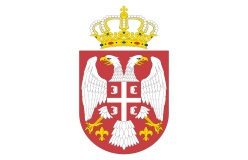 РЕПУБЛИКА СРБИЈАМИНИСТАРСТВО ОДБРАНЕСектор за материјалне ресурсеУправа за општу логистикуВОЈНА УСТАНОВА „TАРА“РЕПУБЛИКА СРБИЈАМИНИСТАРСТВО ОДБРАНЕСектор за материјалне ресурсеУправа за општу логистикуВОЈНА УСТАНОВА „TАРА“РЕПУБЛИКА СРБИЈАМИНИСТАРСТВО ОДБРАНЕСектор за материјалне ресурсеУправа за општу логистикуВОЈНА УСТАНОВА „TАРА“РЕПУБЛИКА СРБИЈАМИНИСТАРСТВО ОДБРАНЕСектор за материјалне ресурсеУправа за општу логистикуВОЈНА УСТАНОВА „TАРА“Број 431-23.04.2018. годинеБајина БаштаБајина БаштаКОНКУРСНА ДОКУМЕНТАЦИЈААприл 2018. године   ПоглављеНазив поглављаСтранаIОпшти подаци о јавној набавци4.IIПодаци о предмету јавне набавке5-6.IIIТехничке карактеристике (спецификације),количина и опис добра, квалитет истог, грешке у квалитету и рекламација, гаранција, мере заштите,  места и начин испоруке6-20.IVУслови за учешће у поступку јавне набавке из чл. 75. и 76. ЗЈН и упутство како се доказује испуњеност тих услова21-25.VКритеријуми за доделу уговора25.VIОбрасци који чине саставни део понуде26-54.VIIМодел уговора55-62.VIIIУпутство понуђачима како да сачине понуду63-75.Р.Б.АртикалЈед.мереПроц.кол.Произвођачи тачан назив производа1.2.3.4.5.Канта хотелска метална црна,отворена, у комплету са поклопцем који се поставља преко канте и сакрива кесу за отпадке фи 23цм х27цм+/-5%ком.12Канта педалка  INOX 5Л са успореним затварањем поклопца ком12Канта педалка  INOX  12л.са успоренимм затварањем поклопцаком12Канта педалка  INOX  20л.са успоренимм затварањем поклопцаком4Знак дрвени са металном таблом клизав под на расклапање, 60цмх38цм+/-Rubbermaid model 1867508 или одговарајућиком4Трака „дезинфиковано“ за WC шољу натпис на српском и енглеском језикуком180007.Знак „Не узнемиравај“ за собе на црвеној боји /поспремити собу на зеленој боји, са отвором за качење на браву.На српском и енглеском језикуком8008.Гел за туширање лух 30мл.бочица са металним затварачем ком5009.Шампон лух 30мл.бочица са металним затварачем ком50010.Лосион за тело 30мл.бочица са металним затварачем ком50011.Капа за туширање у кеси ком80012.Капа за туширање лух у кутији ком50013.Козметички сет у кутији који садржи тупфери 2ком., штапићи за уши 4ком. чачкалица 1ком,турпија за нокте 1ком. ком30014.Кеса за прљав веш 410х480мм+/-3% са штампом на српском и енглеском језику са могућношћу уписивања додатног текста ком50015.Папуче једнократне дебљине ђона 4ммком20016.Сет за бријање (бријач +паста за бријање)у кутијиком50017.Сет за прање зуба (четкица+паста)у кутијикомада500     18.Течност за прање косе,тела и руку 3у1 у пластичној боци 300мл за постављање на зид систем „SMART CARE“, линије “AQUA SENSE” или одговарајућаком200019.Држач хром за течност за прање косе,тела и руке 3у1ком10020.Кеса за хигијенске улошке 250х120мм+/-5%ком800021.Кеса за чаше дезинфиковано 150х235мм+/-5%ком2000022.Гел за туширање у кесици 10млком50023.Шампон за прање косе у кесици 10млком50024Сапун лух 30гр у кутијиком50025Сапун 13,5гр у папируком200026Колица за собарице „ABS“ са пластичним џаком за прљав веш,три преграде за одлагање текстила и средстава за чишћење и платформа з адве канте.Димензије 91цмх51цмх120х120цм+/-5%ком627Кеса резервна за колица за собарице пластична 35цмх24цмх78цм+/-5%,са шест нитни које омогућавају качење кесе на колица.Кеса поседује рајфешлус који омогућава лакше пражњење истеком1228Освеживач простора у спреју 300мл.ком4029Таблете за писоар 750грком3030Течност за темељно прање стаклених површина са пумпицом.Провидна плава течност, мирис као амонијак, густина/г/цм3/0,99, pH вредност(конц.)11,пак.1л „GLASREINIGER“ или еквивалентлит5031Течност за темељно прање стаклених површина са пумпицом.Провидна плава течност, мирис као амонијак, густина/г/цм3/0,99, pH вредност(конц.)11,пак.5л „GLASREINIGER“ или еквивалентлит5032Гел за прање WC шоље, густи растварач урина и каменца, пријатног мириса на бази фосфорне киселине 750мл.С-15 „SANO GEL“ком5033Течност за чишћење санитарних површина боја:бистра,црвенкаста мирис лимун pH вредност 10г/л на 20C2.3.Релативна густина на 20 C 1.03g./цм39,81л С-15 „SANO“лит10034Средство против каменца, средство за вишенаменско чишћење.Изглед провидна, црвена течност густина г/цм3п вредност(1%)- 1л С3 или  одговарајућелит3035Течност за прање и одржавање дрвених, пластичних и лакираних површина.Изглед провидна,жућкаста течност pH вредност (конц.)6,5 пак.1Л  „MANO“ или одговарајуће лит3036Течност за прање и одржавање дрвених, пластичних и лакираних површина.Изглед провидна,жућкаста течност pH вредност (конц.)6,5 пак.10Л „MANO“ или одговарајућелит1037Средство за прање и дезинфекцију на бази алкохола.Срество пере и одржава све површине које су водоотпорне у једном радном кораку.Срество је намењено за прање свих осетљивих површина као што су ресопал,пластика, стакло..примена користи се разблажен до 1:200 до 1:400 пак.1л KF 12 или одговарајућелит1538Рукавице гумене „VILEDA“  или одговарајућепар5039Гума подна за каду, третирана против буђи са могућношћу машинског прања, димензије 360х570мм+/-3%ком3040Лосион за руке за јавне тоалете у дозатору са пумпицом 300млком20041Сапун за руке за јавне тоалете у дозатору са пумпицом 300млком20042Дозер „INOX“  држач за боце сапун и лосион 2х300млком3043Лосион за руке 3л са пумпицом за допуну и дозирање истог садржаја као ставка бр.40ком5044Сапун за руке 3л са пумпицом за допуну и дозирање истог  садржаја као ставка бр.41ком5045Течност за машину за чишћење /полирање ципела 1кгком146Средство за чишћење сливника, одличан растварач масноће.Изглед провидна, зеленкасттечност.Густинаг/м3 1,03 п-вредност (10%)3,4 пак.1л ц-4 или одговарајућелит547Средство-млеко за прање са природним средством за глачање и растварање масноће.Производ темељно раствара остатке масноће и уклања јако очврсле наслаге и нечистоће са површине.Средство је погодно за површине осетљиве на гребање.pH вредност (конц.) „Tru-litC- SCRUB“ или одговарајућелит2048Течно алкохолно средство за прање, посебно прављен за површине на којима не могу да се користе водени раствори.Средство се користи распрскавањем или потапањем осетљивих површина или опреме.Средство је алкохолни производ без адитива и испарава без остатака.Густина 0,87 пак.6л.“CALGONIT NU020“ или одговарајућелит2449Средство за чишћење и одржавање исполираних површина и свих врста нерђајућег челика.Специјална комбинација бели уља елиминише и спречава настајање отисака прстију као тачака и оставља глатку заштитну фолију на третираној површини.Густина 0,85 пак 1л.“Tru-lit VA STAR“ или одговарајућелит1050Миришљава гума за писоар са миришљавом таблетом дим.17х17цм ком2051Допуна освеживача простора у спреју, метална бочиа 250мл.(разних мириса)ком8052Освеживач простора за јавне тоалете са допуном и могућношћу подешавања временског подешавања интервала прскања спрејаком1053Јако абразивно сресдтво за чишћење санитарија и кухињских металних површина од инокса,садржи мање од 5% нејонских састојака, од 5-15% анјонскис састојака, пријатног мириса „CIF“пак 500 мл или одговарајућeком20054Течни детерџент за прање судова и у хладној води,пријатног мириса,садржи мање од 5% нејонских састојака и од 5-15% анјонских састојак, бензисотиазолинон, феноксиетанол,Geraniol,limonen,мирис“FERI“ пак 900мл или одговарајућe лит40055Течни детерџент за прање судова и у хладној води,пријатног мириса,садржи мање од 5% нејонских састојака и од 5-15% анјонских састојак, бензисотиазолинон, феноксиетанол,Geraniol,limonen,мирис“FERI“ пак 5л или одговарајућeлит200056Сона киселина за керамичке санитарије и црне метале, неопходно да садржи 16-18% HCLхлороводоничнекиселине „PANONIJA “ пак 1л или одговарајућe лит20057Средство за чишћење, полирање и заштиту дрвених површина на бази пчелињег воска, садржи мање од 5% нејонских састојака, мање од 5% фосфата, парфем, гликол, линалоол,лимонен „PRONTO “ политура за паркет восак,пак 750мл или одговарајућe потребно доставити узоракком2058Снажно абразивно средство за чишћење тоалета базирано на киселини.Снажно уклања нечистоћу и каменац.Хемијски састав мање од 5% нејонских сурфактаната, мирис...) паковање од 750мл “MER SANIT “ или одговарајућeком120059Средство за чишћење стаклених површина.Хемијски састав ( мање од 5% анјонскис сурфакната, мирис) пак.од 750мл са прскалицом „MER GLASS “ илиодговарајућeком10060Течно средство са дезинфикационим деловањем на грам- позитивне и грам –негативне бактерије, алге и поједине типове вируса, својим катјонским и анјонским састојцима,деловањем отклања нечистоће и дезинфикује руке, пак.1л „АSEPSOL” 5%“ илиодговарајућe ком20061Средство за општу дезинфекцију површина и предмета, прибора за јело и пиће, постељине, транспортних средстава санитарије.Хемијски састав: натријумдихлороизоцијанурат дихидрат Т- гранулат, пак.1л„SANI GRANULAT– SANIHEM “ одговарајућeком1062Избељивач средство за ручно или машинско уклањање флека, садржи агенс на бази хлора „ACE“ 1л или одговарајућeлт30063Омекшивач за машинско прање веша садржи 5-15% катјонских састојака, парфем, пријатног мириса „LENOR “ 5л или одговарајућeлит30064Детерџент за машинско прање рубља на температурама од 30-95 0С ефикасан за уклањање флека различитог порекла садржи мање од 5% анјонски сурфактаната, неонски сурфактанти зеолита,поликарбоксилат,фосифонат;  од 5-15% избељивч на бази кисеоника;садржи додатни ензим,мирис,хеxyлциннамал,лимонене,оптичко белило,пак. од  8  кг „DUEL“ или одговарајућикг300065Течно средство за уклањање тврдокорних флека, садржимање од 5% нејонских састојака, од 5-15% ањонскихсастојака, агенс за избељивање на бази кисеоника, хексилцинамал, парфем, цитронелол пак.1. лит „WENISH“ или одговарајућилит2066Природни штирак за машинско прање рубља  састава : Натурал старцх, пресервативе, парфум.пак.1 лит.“PANONIJA“ или одговарајућилит4067Активни  освеживач WC са корпицом 55мл са 2 рефила по 55мл. Освеживач рефил гел уложак за WC шкољке са две раздвојене посуде и свемирисне ноте, садржи 15-30% анјонских састојака и мање од5% нејонских састојака„BREF DUO“или одговарајућиком20068Средство течно  за ручно чишћење свих врста тепиха и тапацираног намештаја, хемијски састав < 5% анјонских површински активних материја пак.750 мл.“MER SAN „ или одговарајућиком6069Сапун течни за прање руку са глицерином (гушћи – погодан за употребу у динспензерима сапуна);Хемијски састав: (aqva, sodium lauretx, sulfate, sodium hlorid...) - пак 5л „PAN течни сапун – Панонија, или одговарајућиlit80070Лепак за мишеве и пацове, који изузетно дуго задржава лепљивост и не суши се. Лепак који је отпоран на воду и влагу и потпуно је безбедан за употребу јер не садржи отровне материје.пак.135 г.„ТRAPCOLL“ или одговарајућиком1071Убрус кухињски у ролни – двослојни папир, беле боје, 100% целулоза, 200 листа у ролни +-5%, димензије 240х230+-5% , минимум тежина клипа 390гр.+-5%ком200072Папир тоалет двослојни бели, 100% целулоза, димензије листића 210x100+-5%, пречник ролне 19,50цм+-5%, тежина ролне 460гр+-5% ком165073Папир самосложиви у листићима, двослојни, 100% целулоза,димензије листића 200х110+-5%,минимум 250 листића у клипу +-5%, , минимум тежина клипа 200гр.+-5%  ком850074Папир тоалет у малој ролни, трослојни бели,100% целулоза, број ролни у паковању 24 ком.,тежина ролне 80гр.+-5%, димензије листића 11,5 х 9+-5% водоразградив ком4000075Убрус самосложиви за руке, двослојни папир бели100% целулоза  димензије листића 210х200+-5%,минимално 225 листића у клипу+-5% , ,тежина 320гр+-5%ком300076Салвета двослојна бела, 100% целулоза, димензија салвете 33х33 +-5%, паковање 50/1+-5%, меке и пријатне за употребупак1000077Крпа магична 40х40цм+-5%ком10078Џогер комплет са штапом и микрофибер улошкомком5079Уложак џогера микрофиберком8080Метла PVC са штапомком8081Портвиш  PVC уложак са штапомком3082Канта за бриска са цедиљкомком3083Улозак бриска памучни ХХLком5084Штап метални за брискаком3085Ђубровник PVC са четкомком3086Кеса за смеће са траком 35л 15/1ком10087Кофа PVC 12лком50 88Наставак за канистер ком889Прскалица без боце ком5090Прскалица са боцом 1000млком5091Дозер за дозирање течности  из канистераком892Отварач за канистере ком893Чистач ципела са три четке (једна најлонска четка fi13 и две четке за полирање fi 13) диспензер за прање 0,2л, димензија 49х32х31+-5%, тежина нето 10кг/бруту+о 11кг +-5%, мотор 100Wati/1100 обртаја у минуту, прекидач  ON/OFFком294Инсектицид спреј против свих врста инсеката са дуготрајним дејством,боца под притиском, садржи тетраметрин, пиперонил, бутоксин,перметрин, бутан, растварач пак. 500мл „RAID“ или одговарајућиком2095Диспензер убруса за руке 600 папира, „ABS“ бели 370х275х135мм +-5% са кључем ком1696Диспензер убруса за руке 500 папира,инохс 320х250х115мм +-5% са кључемком1697Дозатор за течни сапун 0,9 литара, „ABS“ бели 215х130х95мм+-5% са кључемком1698Дозатор за течни сапун 1,2 литара, инох 121х210х70мм+-5% са кључемком1699Држач две ролне тоалет папира,инох са кључемком16100Инох спирала за рибање погодан за одстрањивање тврдокорних нечистоћа нерђајућег челика „VILEDA“ или одговарајућаком800101Рукавице задомаћинство, израђена од природног латекса, са памучном поставом и противклизним делом н адчлановима и прстима, мин.тежина 53гр величина 8,5-9Л, зелене боје, „VILEDA“ или одговарајућеком700102Сунђераста крпа(трулекс) која има велику моћ упијања која одлично упија течност не оставља трагове након берисања пак.5ком. или „VILEDA“ одговарајућаком300103Сунђер за суђе доброупијајући 12х9х3,12гр.+-5%ком1500104Магична крпа за уклањање нечистоћа и масноћа састав: 80 % полиестер и  20 % полиамид  „VILEDA“ или одговарајућаком30105Собна метла (пајалица) са дршком за ентеријере за сакупљање прашине и длаке длаке својим раздвојеним влакнима или „VILEDA“ одговарајућаком10106Дворишна метла са дршком,густа чекиња за уклањање крупних отпадака за екстеријер „VILEDA“ или одговарајућаком10107Пластични носач  „МОП-а“ за суво и влажно брисање, димензије: (50 х13цм) са штипаљком са странеком10108Дршка за пластични носач  „МОП-а“, дужина150 цмком10109Памучна перика 50 цм са џеповима за носач „MOP-а“ димензије: 50 x 16 цмком20110Четка за ћошкове (пајалица)  овална без дршкеком10111Телескопска дршка за овалну четку за ћошковеком10112Рибаћа четка дрвена ≈21 цм са тврдим влакнимаком5113Џогер са штапомком10114Уложак џогераком80115Метла сиркова на дрвеном  штапу (100-110 цм)опшивена 4 пута тежина:800-850 гр. за унутрашњу и спољашњу употребуком10116Метла брезова на дрвеном  штапу (95-105 цм)тежина:1000 гр. за  спољашњуупотребу.ком10117Трегер кеса 230+(2х65)х430-2,2 од HDPE полиетилена, биоразградива пак:100 ком.ком300118Трегер кеса 280+(2х80)х550-5,3 од HDPE полиетиленабиоразградива пак:100 ком.ком200119Кеса са банана дршком, боја бела, дим:150 х 200од HDPE полиетилена биоразградива пак:100 ком.ком10120Вреће за смеће 50 х 70 цм, запремина  60 л , полиетиленско паковање10/1, боја црна, врећа за смеће од LDPE полиетилена који је безопасан за околину ипогодан за рециклажу, а приликом сагоревања не испуштаотровне материјеком18000121Вреће за смеће 70 х 110 цм, запремина  20 л, полиетиленско паковање10/1, боја црна, врећа за смеће од LDPE полиетилена који је безопасан за околину и погодан за рециклажу, а приликом сагоревања не испушта отровне материјеком30000122Сунђер за ципелеком300123Канта за бриска са цедиљкомком10124Кофа PVC 12л са поклопцемком10125Ђубровник са  PVC четкомком10126PVC завеса 100% полиестер, висина 180х ширина 200цмком60127Suma Calc D5Средство за сикдање каменца,фосфоран киселина 30-50%, нејонски сурфактанти < 5%, максимална амбалажа 2 Л. или одговарајућилит60128Suma Extend D3Средство за одмашћивање у кухињама,анјонски сурфактанти< 5%, pH >12, максимална амбалажа 2Л.или одговарајућилит50129Suma Grill D9Средство за чишћење грила и пећница,натријум хидроксид 10-20%,2-(метоксиметилетокси) пропанол 3-10%, нејонски сурфактанти < 5%, pH>12, максимална амбалажа 2Л.лит40130Suma Inox Classic D7Средство за полирање INOX-aлифатицни угљоводоници >=30%, максимална амбалажа 750 мл.или одговарајућиком5131Taski Jontec 300Средство за дневно одржавање подова,нејонски сурфактанти  5-15%, сапун, мирис, pH ≈9, максимална амбалаза 5Л или одговарајућeлит80132Taski Jontec ЕтернумЕмулзија за подове,на  бази (2-метокси метил етокси) пропанола и нејонских сурфактаната. Не раствара се. pH≈9 или одговарајућeлит200133Taski Jontec No1Средство за скидање емулзије са подова или  одговарајућелит220134Тaski Sani CalcСредство за скидање каменца у тоалетима или одговарајућелит10135Тaski Sani CalcСрество за дневно одржавање санитарних површина или одговарајућелит20136F4800 F6800Универзално, течно, високоалкално средство за прање у професионалним машинама са садржајем
активног хлора  (натријумхипохлорит  мин 1-5%) , садржи калијум-хидроксид мин 5-10%, Натријум-хидроксид мин 1 до 5%,  Не садржи НТА . Паковање до 25 кг делотворан, течан, високо алкални детерџент који веома добро раствара скроб. За професионалну, машинску употребу, високо концентрован, садржи Натријум хидроксид 30 -< 35 %, Калијум-хидроксид 10-<15%, Фосфонати  <5%. или одговарајућекг4000137F420e Еколоско, течно, алкално средство за прање у професионалним масинама садржи натријум-хидроксид мин 5 до 15%. Не садржи фосфате, хлор и НТА.Паковање   12 кг. или одговарајућекг440138B100NУниверзалано, неутрално средство за испрање. Садржи  Нејонски сурфактанти мин 5 до 15%, Натријум куменсулфонат мин 5 до 15%. Не садржи фосфате, хлор и НТА.   Дозирање од 0,1до 0,4 мл/л.Паковање 10Л. или одговарајућекг400139TAB soТаблетирана споро растапајућа со, састав: натријум хлорид мин 98,5-99,8% , облик: јастучаст 25x23x15(±5% ), Боја: бела, Оргинално паковање 25кг , пластична кеса, прописно декларисана, без оштећења.кг2200Р.брОБАВЕЗНИ УСЛОВИНАЧИН ДОКАЗИВАЊА1.Да је регистрован код надлежног органа, односно уписан у одговарајући регистар(чл. 75. ст. 1. тач. 1) Закона);ИЗЈАВА(Образац 5. у поглављуVI ове конкурсне документације),којом понуђач под пуном материјалном и кривичном одговорношћу потврђује да испуњава услове за учешће у поступку јавне набавке из чл. 75. ст. 1. тач. 1) до 4) и став 2. ЗЈН, дефинисане овом конкурсном документацијом2.Да он и његов законски заступник није осуђиван за неко од кривичних дела као члан организоване криминалне групе, да није осуђиван за кривична дела против привреде, кривична дела против животне средине, кривично дело примања или давања мита, кривично дело преваре(чл. 75. ст. 1. тач. 2) Закона);ИЗЈАВА(Образац 5. у поглављуVI ове конкурсне документације),којом понуђач под пуном материјалном и кривичном одговорношћу потврђује да испуњава услове за учешће у поступку јавне набавке из чл. 75. ст. 1. тач. 1) до 4) и став 2. ЗЈН, дефинисане овом конкурсном документацијом3.Да је измирио доспеле порезе, доприносе и друге јавне дажбине у складу са прописима Републике Србије или стране државе када има седиште на њеној територији (чл. 75. ст. 1. тач. 4) Закона);ИЗЈАВА(Образац 5. у поглављуVI ове конкурсне документације),којом понуђач под пуном материјалном и кривичном одговорношћу потврђује да испуњава услове за учешће у поступку јавне набавке из чл. 75. ст. 1. тач. 1) до 4) и став 2. ЗЈН, дефинисане овом конкурсном документацијом4.Да је поштовао обавезе које произлазе из важећих прописа о заштити на раду, запошљавању и условима рада, заштити животне средине, као и да нема забрану обављања делатности која је на снази у време подношења понуде (чл. 75. ст. 2. Закона).ИЗЈАВА(Образац 5. у поглављуVI ове конкурсне документације),којом понуђач под пуном материјалном и кривичном одговорношћу потврђује да испуњава услове за учешће у поступку јавне набавке из чл. 75. ст. 1. тач. 1) до 4) и став 2. ЗЈН, дефинисане овом конкурсном документацијомР.брДОДАТНИ УСЛОВИНАЧИН ДОКАЗИВАЊА1.ФИНАСИЈСКИ    КАПАЦИТЕТПраво на учешће има понуђач који није био неликвидан у последњих 6 (шест) месеци од дана објављивања позива за подношење понудаДоказ: Потврда о броју дана неликвидности коју издаје НБС2.ТЕХНИЧКИ КАПАЦИТЕТ1.1 Право на учешће у поступку има понуђач који поседује сертификате: ISO 90001:2015- Стандард за систем управљања квалитетом и ISO 22301:2012- Стандард за менаџмент континуитетом пословања.Доказ: копија важећих сертификата ISO 90001:2015- Стандард за систем управљања квалитртом и ISO 22301:2012- Стандард за менаџмент континуитетом пословања.2.ТЕХНИЧКИ КАПАЦИТЕТ1.2 Понуђач мора да поседује (у својини, по основу лизинга или закупа) 1 (једно) возило минималне носивости 1,5 тона.	Доказ: читач саобраћајне дозволе и полисе осигурања, фотографије регистрационе налепнице а уколико возило није у својини понуђача и копије закљученог уговора који представљају неки од наведених правних основа за поседовање возила (својина, закуп, лизинг).3.КАДРОВСКИ КАПАЦИТЕТ-Да понуђач има 5 (пет) запослених или радно ангажованих лица.Доказ:Копије обрасца М-а, или други одговарајући образац, из којег се види да су  запослена лица пријављена на пензијско осигурање, за сваког запосленог појединачно уколико је радно ангажован-уговор о радном ангажовању.Назив понуђача:Адреса понуђача:Матични број понуђача:Порески идентификациони број понуђача (ПИБ):Статус понуђача(заокружити)   А)     Правно лицеСтатус понуђача(заокружити) Б)      ПредузетникСтатус понуђача(заокружити) В)      Физичко лицеВрста - величина правног лица (заокружити)    А)     ВеликоВрста - величина правног лица (заокружити)    Б)     СредњеВрста - величина правног лица (заокружити)    В)     МалоВрста - величина правног лица (заокружити)    Г)     МикроИме особе за контакт:Електронска адреса понуђача (e-mail):Телефон:Телефакс:Број рачуна понуђача и назив банке:Лице овлашћено за потписивање уговораУписан у регистар понуђача  (заокружити)ДА                            НАА) САМОСТАЛНО Б) СА ПОДИЗВОЂАЧЕМВ) КАО ЗАЈЕДНИЧКУ ПОНУДУ1)Назив подизвођача:Адреса:Матични број:Порески идентификациони број:Статус подизвођача(заокружити)А)     Правно лицеСтатус подизвођача(заокружити)Б)      ПредузетникСтатус подизвођача(заокружити) В)      Физичко лицеВрста - величина правног лица (заокружити)А)     ВеликоВрста - величина правног лица (заокружити) Б)     СредњеВрста - величина правног лица (заокружити)В)     МалоВрста - величина правног лица (заокружити)Г)     МикроИме особе за контакт:Проценат укупне вредности набавке који ће извршити подизвођач:Део предмета набавке који ће извршити подизвођач:2)Назив подизвођача:Адреса:Матични број:Порески идентификациони број:Статус подизвођача(заокружити)А)     Правно лицеСтатус подизвођача(заокружити)Б)      ПредузетникСтатус подизвођача(заокружити) В)     Физичко лицеВрста - величина правног лица (заокружити)А)     ВеликоВрста - величина правног лица (заокружити) Б)     СредњеВрста - величина правног лица (заокружити)В)     МалоВрста - величина правног лица (заокружити)Г)     МикроИме особе за контакт:Проценат укупне вредности набавке који ће извршити подизвођач:Део предмета набавке који ће извршити подизвођач:Уписан у регистар понуђача  (заокружити)ДА                            НЕ1)Назив учесника- носиоца посла у заједничкој понуди:Адреса:Матични број:Порески идентификациони број:Статус носиоца посла(заокружити)А)     Правно лицеСтатус носиоца посла(заокружити)Б)      ПредузетникСтатус носиоца посла(заокружити) В)      Физичко лицеВрста - величина правног лица (заокружити)А)     ВеликоВрста - величина правног лица (заокружити) Б)     СредњеВрста - величина правног лица (заокружити)В)     МалоВрста - величина правног лица (заокружити)Г)     МикроИме особе за контакт:2)Назив учесника у заједничкој понуди:Адреса:Матични број:Порески идентификациони број:Статус члана групе(заокружити)А)     Правно лицеСтатус члана групе(заокружити)Б)      Предузетник В)      Физичко лицеВрста - величина правног лица (заокружити)А)     ВеликоВрста - величина правног лица (заокружити) Б)     СредњеВрста - величина правног лица (заокружити)В)     МалоВрста - величина правног лица (заокружити)Г)     МикроИме особе за контакт:3)Назив учесника у заједничкој понуди:Адреса:Матични број:Порески идентификациони број:Статус члана групе(заокружити)А)     Правно лицеСтатус члана групе(заокружити)Б)      ПредузетникСтатус члана групе(заокружити) В)      Физичко лицеВрста - величина правног лица (заокружити)А)     ВеликоВрста - величина правног лица (заокружити) Б)     СредњеВрста - величина правног лица (заокружити)В)     МалоВрста - величина правног лица (заокружити)Г)     МикроИме особе за контакт:Уписан у регистар понуђача  (заокружити)ДА                            НEР.Б.АртикалЈед.мереПроц.кол.Произвођачи тачан назив производаJeд. цена без ПДВ-аЈед. цена са ПДВ-омУкупно без ПДВ-аУкупно са ПДВ-ом1.2.3.4.5.6.7.8.9.Канта хотелска метална црна,отворена, у комплету са поклопцем који се поставља преко канте и сакрива кесу за отпадке фи 23цм х27цм+/-5%ком.12Канта педалка  INOX 5Л са успореним затварањем поклопца ком12Канта педалка  INOX  12л.са успоренимм затварањем поклопцаком12Канта педалка  INOX  20л.са успоренимм затварањем поклопцаком4Знак дрвени са металном таблом клизав под на расклапање, 60цмх38цм+/-Rubbermaid model 1867508 или одговарајућиком4Трака „дезинфиковано“ за WC шољу натпис на српском и енглеском језикуком180007.Знак „Не узнемиравај“ за собе на црвеној боји /поспремити собу на зеленој боји, са отвором за качење на браву.На српском и енглеском језикуком8008.Гел за туширање лух 30мл.бочица са металним затварачем ком5009.Шампон лух 30мл.бочица са металним затварачем ком50010.Лосион за тело 30мл.бочица са металним затварачем ком50011.Капа за туширање у кеси ком80012.Капа за туширање лух у кутији ком50013.Козметички сет у кутији који садржи тупфери 2ком., штапићи за уши 4ком. чачкалица 1ком,турпија за нокте 1ком. ком30014.Кеса за прљав веш 410х480мм+/-3% са штампом на српском и енглеском језику са могућношћу уписивања додатног текста ком50015.Папуче једнократне дебљине ђона 4ммком20016.Сет за бријање (бријач +паста за бријање)у кутијиком50017.Сет за прање зуба (четкица+паста)у кутијикомада50018.Течност за прање косе,тела и руку 3у1 у пластичној боци 300мл за постављање на зид систем „SMART CARE“, линије „AQUA SENSES“ или одговарајућаком200019.Држач хром за течност за прање косе,тела и руке 3у1ком10020.Кеса за хигијенске улошке 250х120мм+/-5%ком800021.Кеса за чаше дезинфиковано 150х235мм+/-5%ком2000022.Гел за туширање у кесици 10млком50023.Шампон за прање косе у кесици 10млком50024Сапун лух 30гр у кутијиком50025Сапун 13,5гр у папируком200026Колица за собарице „ABS“ са пластичним џаком за прљав веш,три преграде за одлагање текстила и средстава за чишћење и платформа з адве канте.Димензије 91цмх51цмх120х120цм+/-5%ком627Кеса резервна за колица за собарице пластична 35цмх24цмх78цм+/-5%,са шест нитни које омогућавају качење кесе на колица.Кеса поседује рајфешлус који омогућава лакше пражњење истеком1228Освеживач простора у спреју 300мл.ком4029Таблете за писоар 750грком3030Течност за темељно прање стаклених површина са пумпицом.Провидна плава течност, мирис као амонијак, густина/г/цм3/0,99, pH вредност(конц.)11,пак.1л „GLASREINIGER“ или еквивалентлит5031Течност за темељно прање стаклених површина са пумпицом.Провидна плава течност, мирис као амонијак, густина/г/цм3/0,99, pH вредност(конц.)11,пак.5л „GLASREINIGER“ или еквивалентлит5032Гел за прање WC шоље, густи растварач урина и каменца, пријатног мириса на бази фосфорне киселине 750мл.С-15 „SANO GEL“ком5033Течност за чишћење санитарних површина боја:бистра,црвенкаста мирис лимун pH вредност 10г/л на 20C2.3.Релативна густина на 20 C 1.03g./цм39,81л С-15 „SANO“лит10034Средство против каменца, средство за вишенаменско чишћење.Изглед провидна, црвена течност густина г/цм3п вредност(1%)- 1л С3 или  одговарајућелит3035Течност за прање и одржавање дрвених, пластичних и лакираних површина.Изглед провидна,жућкаста течност pH вредност (конц.)6,5 пак.1Л  „MANO“ или одговарајуће лит3036Течност за прање и одржавање дрвених, пластичних и лакираних површина.Изглед провидна,жућкаста течност pH вредност (конц.)6,5 пак.10Л „MANO“ или одговарајућелит1037Средство за прање и дезинфекцију на бази алкохола.Срество пере и одржава све површине које су водоотпорне у једном радном кораку.Срество је намењено за прање свих осетљивих површина као што су ресопал,пластика, стакло..примена користи се разблажен до 1:200 до 1:400 пак.1л KF 12 или одговарајућелит1538Рукавице гумене „VILEDA“  или одговарајућепар5039Гума подна за каду, третирана против буђи са могућношћу машинског прања, димензије 360х570мм+/-3%ком3040Лосион за руке за јавне тоалете у дозатору са пумпицом 300млком20041Сапун за руке за јавне тоалете у дозатору са пумпицом 300 мл.ком20042Дозер INOX  држач за боце сапун и лосион 2х300млком3043Лосион за руке 3л са пумпицом за допуну и дозирање истог садржаја као ставка бр.40.ком5044Сапун за руке 3л са пумпицом за допуну и дозирање истог  садржаја као ставка бр.41.ком5045Течност за машину за чишћење /полирање ципела 1кгком146Средство за чишћење сливника, одличан растварач масноће.Изглед провидна, зеленкасттечност.Густина г/м3 1,03 п-вредност (10%)3,4 пак.1л ц-4 или одговарајућелит547Средство-млеко за прање са природним средством за глачање и растварање масноће.Производ темељно раствара остатке масноће и уклања јако очврсле наслаге и нечистоће са површине.Средство је погодно за површине осетљиве на гребање.pH вредност (конц.) „Tru-litC- SCRUB“ или одговарајућелит2048Течно алкохолно средство за прање, посебно прављен за површине на којима не могу да се користе водени раствори.Средство се користи распрскавањем или потапањем осетљивих површина или опреме.Средство је алкохолни производ без адитива и испарава без остатака.Густина 0,87 пак.6л.“CALGONIT NU020“ или одговарајућелит2449Средство за чишћење и одржавање исполираних површина и свих врста нерђајућег челика.Специјална комбинација бели уља елиминише и спречава настајање отисака прстију као тачака и оставља глатку заштитну фолију на третираној површини.Густина 0,85 пак 1л.“Tru-lit VA STAR“ или одговарајућелит1050Миришљава гума за писоар са миришљавом таблетом дим.17х17цм ком2051Допуна освеживача простора у спреју, метална бочиа 250мл.(разних мириса)ком8052Освеживач простора за јавне тоалете са допуном и могућношћу подешавања временског подешавања интервала прскања спрејаком1053Јако абразивно сресдтво за чишћење санитарија и кухињских металних површина од инокса,садржи мање од 5% нејонских састојака, од 5-15% анјонскис састојака, пријатног мириса „CIF“пак 500 мл или одговарајућeком20054Течни детерџент за прање судова и у хладној води,пријатног мириса,садржи мање од 5% нејонских састојака и од 5-15% анјонских састојак, бензисотиазолинон, феноксиетанол,Geraniol,limonen,мирис“FERI“ пак 900мл или одговарајућe лит40055Течни детерџент за прање судова и у хладној води,пријатног мириса,садржи мање од 5% нејонских састојака и од 5-15% анјонских састојак, бензисотиазолинон, феноксиетанол,Geraniol,limonen,мирис“FERI“ пак 5л или одговарајућeлит200056Сона киселина за керамичке санитарије и црне метале, неопходно да садржи 16-18% HCLхлороводоничнекиселине „PANONIJA “ пак 1л или одговарајућe лит20057Средство за чишћење, полирање и заштиту дрвених површина на бази пчелињег воска, садржи мање од 5% нејонских састојака, мање од 5% фосфата, парфем, гликол, линалоол,лимонен „PRONTO “ политура за паркет восак,пак 750мл или одговарајућe потребно доставити узоракком2058Снажно абразивно средство за чишћење тоалета базирано на киселини.Снажно уклања нечистоћу и каменац.Хемијски састав мање од 5% нејонских сурфактаната, мирис...) паковање од 750мл “MER SANIT “ или одговарајућeком120059Средство за чишћење стаклених површина.Хемијски састав ( мање од 5% анјонскис сурфакната, мирис) пак.од 750мл са прскалицом „MER GLASS “ илиодговарајућeком10060Течно средство са дезинфикационим деловањем на грам- позитивне и грам –негативне бактерије, алге и поједине типове вируса, својим катјонским и анјонским састојцима,деловањем отклања нечистоће и дезинфикује руке, пак.1л „АSEPSOL” 5%“ илиодговарајућe ком20061Средство за општу дезинфекцију површина и предмета, прибора за јело и пиће, постељине, транспортних средстава санитарије.Хемијски састав: натријумдихлороизоцијанурат дихидрат Т- гранулат, пак.1л„SANI GRANULAT– SANIHEM “ или одговарајућeком1062Избељивач средство за ручно или машинско уклањање флека, садржи агенс на бази хлора „ACE“ 1л или одговарајућeлт30063Омекшивач за машинско прање веша садржи 5-15% катјонских састојака, парфем, пријатног мириса „LENOR “ 5л или одговарајућeлит30064Детерџент за машинско прање рубља на температурама од 30-95 0С ефикасан за уклањање флека различитог порекла садржи мање од 5% анјонски сурфактаната, неонски сурфактанти зеолита,поликарбоксилат,фосифонат;  од 5-15% избељивч на бази кисеоника;садржи додатниензим,мирис,хеxyлциннамал,лимонене,оптичко белило,пак. од  8  кг „DUEL“ или одговарајућикг300065Течно средство за уклањање тврдокорних флека, садржимање од 5% нејонских састојака, од 5-15% ањонскихсастојака, агенс за избељивање на бази кисеоника, хексилцинамал, парфем, цитронелол пак.1. лит „WENISH“ или одговарајућилит2066Природни штирак за машинско прање рубља  састава : Натурал старцх, пресервативе, парфум.пак.1 лит.“PANONIJA“ или одговарајућилит4067Активни  освеживач WC са корпицом 55мл са 2 рефила по 55мл. Освеживач рефил гел уложак за WC шкољке са две раздвојене посуде и свемирисне ноте, садржи 15-30% анјонских састојака и мање од5% нејонских састојака„BREF DUO“или одговарајућиком20068Средство течно  за ручно чишћење свих врста тепиха и тапацираног намештаја, хемијски састав < 5% анјонских површински активних материја пак.750 мл.“MER SAN „ или одговарајућиком6069Сапун течни за прање руку са глицерином (гушћи – погодан за употребу у динспензерима сапуна);Хемијски састав: (aqva, sodium lauretx, sulfate, sodium hlorid...) - пак 5л „PAN течни сапун – Панонија, или одговарајућиlit80070Лепак за мишеве и пацове, који изузетно дуго задржава лепљивост и не суши се. Лепак који је отпоран на воду и влагу и потпуно је безбедан за употребу јер не садржи отровне материје.пак.135 г.„ТRAPCOLL“ или одговарајућиком1071Убрус кухињски у ролни – двослојни папир, беле боје, 100% целулоза, 200 листа у ролни +-5%, димензије 240х230+-5% , минимум тежина клипа 390гр.+-5%ком200072Папир тоалет двослојни бели, 100% целулоза, димензије листића 210x100+-5%, пречник ролне 19,50цм+-5%, тежина ролне 460гр+-5% ком165073Папир самосложиви у листићима, двослојни, 100% целулоза,димензије листића 200х110+-5%,минимум 250 листића у клипу +-5%, , минимум тежина клипа 200гр.+-5%  ком850074Папир тоалет у малој ролни, трослојни бели,100% целулоза, број ролни у паковању 24 ком.,тежина ролне 80гр.+-5%, димензије листића 11,5 х 9+-5% водоразградив ком4000075Убрус самосложиви за руке, двослојни папир бели100% целулоза  димензије листића 210х200+-5%,минимално 225 листића у клипу+-5% , ,тежина 320гр+-5%ком300076Салвета двослојна бела, 100% целулоза, димензија салвете 33х33 +-5%, паковање 50/1+-5%, меке и пријатне за употребупак1000077Крпа магична 40х40цм+-5%ком10078Џогер комплет са штапом и микрофибер улошкомком5079Уложак џогера микрофиберком8080Метла PVC са штапомком8081Портвиш  PVC уложак са штапомком3082Канта за бриска са цедиљкомком3083Улозак бриска памучни ХХLком5084Штап метални за брискаком3085Ђубровник PVC са четкомком3086Кеса за смеће са траком 35л 15/1ком10087Кофа PVC 12лком50 88Наставак за канистер ком889Прскалица без боце ком5090Прскалица са боцом 1000млком5091Дозер за дозирање течности  из канистераком892Отварач за канистере ком893Чистач ципела са три четке (једна најлонска четка fi13 и две четке за полирање fi 13) диспензер за прање 0,2л, димензија 49х32х31+-5%, тежина нето 10кг/бруту+о 11кг +-5%, мотор 100Wati/1100 обртаја у минуту, прекидач  ON/OFFком294Инсектицид спреј против свих врста инсеката са дуготрајним дејством,боца под притиском, садржи тетраметрин, пиперонил, бутоксин,перметрин, бутан, растварач пак. 500мл „RAID“ или одговарајућиком2095Диспензер убруса за руке 600 папира, „ABS“ бели 370х275х135мм +-5% са кључем ком1696Диспензер убруса за руке 500 папира,инохс 320х250х115мм +-5% са кључемком1697Дозатор за течни сапун 0,9 литара, „ABS“ бели 215х130х95мм+-5% са кључемком1698Дозатор за течни сапун 1,2 литара, инох 121х210х70мм+-5% са кључемком1699Држач две ролне тоалет папира,инох са кључемком16100Инох спирала за рибање погодан за одстрањивање тврдокорних нечистоћа нерђајућег челика „VILEDA“ или одговарајућаком800101Рукавице задомаћинство, израђена од природног латекса, са памучном поставом и противклизним делом н адчлановима и прстима, мин.тежина 53гр величина 8,5-9Л, зелене боје, „VILEDA“ или одговарајућеком700102Сунђераста крпа(трулекс) која има велику моћ упијања која одлично упија течност не оставља трагове након берисања пак.5ком. или „VILEDA“ одговарајућаком300103Сунђер за суђе доброупијајући 12х9х3,12гр.+-5%ком1500104Магична крпа за уклањање нечистоћа и масноћа састав: 80 % полиестер и  20 % полиамид  „VILEDA“ или одговарајућаком30105Собна метла (пајалица) са дршком за ентеријере за сакупљање прашине и длаке длаке својим раздвојеним влакнима или „VILEDA“ одговарајућаком10106Дворишна метла са дршком,густа чекиња за уклањање крупних отпадака за екстеријер „VILEDA“ или одговарајућаком10107Пластични носач  „МОП-а“ за суво и влажно брисање, димензије: (50 х13цм) са штипаљком са странеком10108Дршка за пластични носач „ МОП-а“, дужина150 цмком10109Памучна перика 50 цм са џеповима за носач „MOП-а“ димензије: 50 x 16 цмком20110Четка за ћошкове (пајалица)  овална без дршкеком10111Телескопска дршка за овалну четку за ћошковеком10112Рибаћа четка дрвена ≈21 цм са тврдим влакнимаком5113Џогер са штапомком10114Уложак џогераком80115Метла сиркова на дрвеном  штапу (100-110 цм)опшивена 4 пута тежина:800-850 гр. за унутрашњу и спољашњу употребуком10116Метла брезова на дрвеном  штапу (95-105 цм)тежина:1000 гр. за  спољашњуупотребу.ком10117Трегер кеса 230+(2х65)х430-2,2 од HDPE полиетилена, биоразградива пак:100 ком.ком300118Трегер кеса 280+(2х80)х550-5,3 од HDPE полиетиленабиоразградива пак:100 ком.ком200119Кеса са банана дршком, боја бела, дим:150 х 200од HDPE полиетилена биоразградива пак:100 ком.ком10120Вреће за смеће 50 х 70 цм, запремина  60 л , полиетиленско паковање10/1, боја црна, врећа за смеће од LDPEполиетилена који је безопасан за околину ипогодан за рециклажу, а приликом сагоревања не испуштаотровне материјеком18000121Вреће за смеће 70 х 110 цм, запремина  20 л, полиетиленско паковање10/1, боја црна, врећа за смеће од LDPE полиетилена који је безопасан за околину и погодан за рециклажу, а приликом сагоревања не испушта отровне материјеком30000122Сунђер за ципелеком300123Канта за бриска са цедиљкомком10124Кофа PVC 12л са поклопцемком10125Ђубровник са  PVC четкомком10126PVC завеса 100% полиестер, висина 180х ширина 200цмком60127Suma Calc D5Средство за сикдање каменца,фосфоран киселина 30-50%, нејонски сурфактанти < 5%, максимална амбалажа 2 Л. или одговарајућилит60128Suma Extend D3Средство за одмашћивање у кухињама,анјонски сурфактанти< 5%, pH >12, максимална амбалажа 2Л.или одговарајућилит50129Suma Grill D9Средство за чишћење грила и пећница,натријум хидроксид 10-20%,2-(метоксиметилетокси) пропанол 3-10%, нејонски сурфактанти < 5%, pH>12, максимална амбалажа 2Л.лит40130Suma Inox Classic D7Средство за полирање INOX-aлифатицни угљоводоници >=30%, максимална амбалажа 750 мл.или одговарајућиком5131Taski Jontec 300Средство за дневно одржавање подова,нејонски сурфактанти  5-15%, сапун, мирис, pH ≈9, максимална амбалаза 5Л или одговарајућeлит80132Taski Jontec ЕтернумЕмулзија за подове,на  бази (2-метокси метил етокси) пропанола и нејонских сурфактаната. Не раствара се. pH≈9 или одговарајућeлит200133Taski Jontec No1Средство за скидање емулзије са подова или  одговарајућелит220134Тaski Sani CalcСредство за скидање каменца у тоалетима или одговарајућелит10135Тaski Sani CalcСрество за дневно одржавање санитарних површина или одговарајућелит20136F4800 F6800Универзално, течно, високоалкално средство за прање у професионалним машинама са садржајем
активног хлора  (натријумхипохлорит  мин 1-5%) , садржи калијум-хидроксид мин 5-10%, Натријум-хидроксид мин 1 до 5%,  Не садржи НТА . Паковање до 25 кг делотворан, течан, високо алкални детерџент који веома добро раствара скроб. За професионалну, машинску употребу, високо концентрован, садржи Натријум хидроксид 30 -< 35 %, Калијум-хидроксид 10-<15%, Фосфонати  <5%. или одговарајућекг4000137F420e Еколоско, течно, алкално средство за прање у професионалним масинама садржи натријум-хидроксид мин 5 до 15%. Не садржи фосфате, хлор и НТА.Паковање   12 кг. или одговарајућекг440138B100NУниверзалано, неутрално средство за испрање. Садржи  Нејонски сурфактанти мин 5 до 15%, Натријум куменсулфонат мин 5 до 15%. Не садржи фосфате, хлор и НТА.   Дозирање од 0,1до 0,4 мл/л.Паковање 10Л. или одговарајућекг400139TAB soТаблетирана споро растапајућа со, састав: натријум хлорид мин 98,5-99,8% , облик: јастучаст 25x23x15(±5% ), Боја: бела, Оргинално паковање 25кг , пластична кеса, прописно декларисана, без оштећења.кг2200                                                                                                                                               Укупна вредност понуде:                                                                                                                                               Укупна вредност понуде:                                                                                                                                               Укупна вредност понуде:                                                                                                                                               Укупна вредност понуде:                                                                                                                                               Укупна вредност понуде:                                                                                                                                               Укупна вредност понуде:                                                                                                                                               Укупна вредност понуде:Роки начин плаћања:У року од 45 (четрдесет пет) дана од дана службеног пријема исправног рачуна.Рок важења понуде:не може бити краћи од 90  (деведесет)  данадандана____(____________) дана од дана јавног отварања понудaРок,  динамика, начин и место испоруке:испоруку добара извршиће се у року 2 (два) дана од дана пријема захтева за испоруку.испорука  ће се вршити  радним данима, у термину по договору  са Наручиоцем испоруке добара ће се вршити наменским возилом за ову врсту артикала  место испоруке добара  је складиште Наручиоца опремљено за прописно чување  предметних добара у хотелу „Оморика“ на Калуђерским барама, ул. нема бб., и  „Бреза“, у  Врњачкој бањи  ул. Врњачка бр. 26.Период важења и примене Уговорадо износа средстава која су за ову намену одобрена  финасијским планом Наручиоца или на период од 1.(једне) године од дана зкључивања уговора.ВРСТА ТРОШКАИЗНОС ТРОШКА У РСДУКУПАН ИЗНОС ТРОШКОВА ПРИПРЕМАЊА ПОНУДЕДатум:              М.П.Потпис понуђачаДатум:М.П.Потпис понуђача